 	Instituto Tecnológico de Canarias, S.A. (ITC) 2018	AUTOEVALUACIÓN: SOPORTE WEBAUTOEVALUACIÓN ITCanarias	AUTOEVALUACIÓN LEY ESTATALEVALUACIÓN: SOPORTE WEBEVALUACIÓN ITCanarias	EVALUACIÓN LEY ESTATAL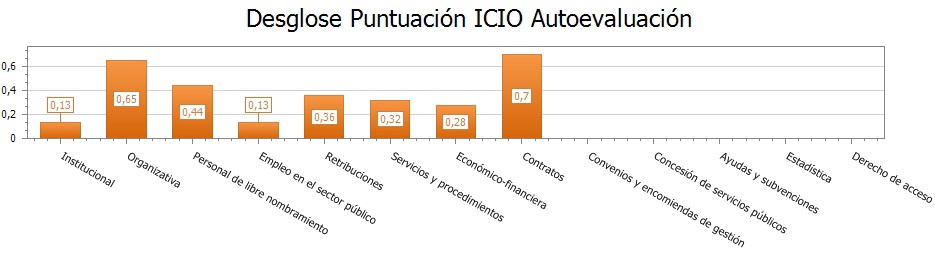 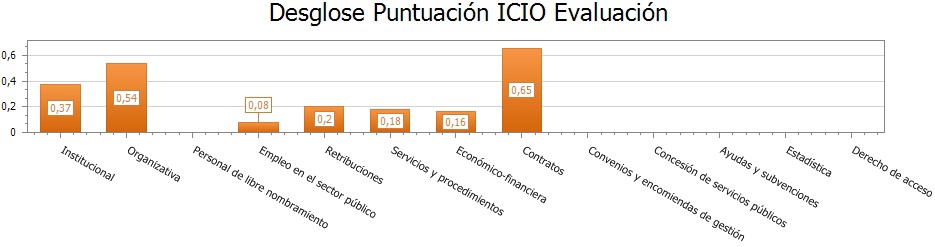 Institucional1 Información general1001 - Información general institucional, histórica y económica de la entidad.AUTOEVALUACIÓNEVALUACIÓNREVISIÓN1002 - Normativa aplicable a la entidad.AUTOEVALUACIÓNEVALUACIÓNREVISIÓN1004 - Información relativa a las funciones que desarrolla la entidad.AUTOEVALUACIÓNEVALUACIÓNREVISIÓNOrganizativa1 Estructura orgánica1018 - Organigrama de la entidad.AUTOEVALUACIÓNEVALUACIÓNREVISIÓN1021 - Órganos de gobierno, de dirección o de administración de la entidad, indicando sus competencias y funciones.AUTOEVALUACIÓNEVALUACIÓNREVISIÓN1023 - Composición y personas titulares de los órganos de gobierno, de dirección o de administración de la entidad, y número de personas adscritas a cada órgano, organismo o entidad.AUTOEVALUACIÓNEVALUACIÓNREVISIÓN1024 - Identificación de los/las responsables de los órganos.AUTOEVALUACIÓNEVALUACIÓNREVISIÓN1025 - Perfil y trayectoria profesional de los/las responsables de los órganos.AUTOEVALUACIÓNEVALUACIÓNREVISIÓN5 Sociedades mercantiles, fundaciones, consorcios, asociaciones públicas y demás entidades privadas en las que participe mayoritariamente1031 - Estatutos por los que ha de regirse la entidad, y sus modificaciones.AUTOEVALUACIÓNEVALUACIÓNREVISIÓNPersonal de libre nombramiento1 Altos cargos y asimilados, y titulares de órganos superiores y directivos1032 - Identificación y nombramiento, o en su caso, régimen de contrato laboral.AUTOEVALUACIÓNEVALUACIÓNREVISIÓN1033 - Perfil, méritos académicos y trayectoria profesional.AUTOEVALUACIÓNEVALUACIÓNREVISIÓN1034 - Resoluciones que autoricen el ejercicio de la actividad privada al cese de los altos cargos y asimilados.AUTOEVALUACIÓNEVALUACIÓNREVISIÓN1035 - Funciones; órganos colegiados administrativos o sociales de los que es miembro y actividades públicas y privadas para las que se le ha concedido la compatibilidad.AUTOEVALUACIÓNEVALUACIÓNREVISIÓNEmpleo en el sector públicoNúmero de efectivos de personal1042 - Distribución por grupos de clasificación, especificando el tipo de relación funcionarial, estatutaria o laboral, distinguiendo entre los de carrera e interinos y entre los fijos, indefinidos y temporales.AUTOEVALUACIÓNEVALUACIÓNREVISIÓN1043 - Número de empleados por departamento.AUTOEVALUACIÓNEVALUACIÓNREVISIÓN1044 - Número de liberados/as sindicales, número de horas sindicales utilizadas por sindicato y, en su caso, sindicato al que pertenecen los liberados/as y coste de las liberaciones.AUTOEVALUACIÓNEVALUACIÓNREVISIÓNPersonal de la entidad1045 - Relación nominal del personal que presta servicio en la entidad, indicando el puesto de trabajo que desempeña y el régimen de provisión.AUTOEVALUACIÓNEVALUACIÓNREVISIÓN1046 - Listas de contratación de personal para la prestación de los servicios públicos de su competencia.AUTOEVALUACIÓNEVALUACIÓNREVISIÓNAutorizaciones de compatibilidad del personal1047 - Identificación personal, puesto de trabajo que desempeña y actividad o actividades para las que se autoriza la compatibilidad, y en su caso, Boletín Oficial en el que se publicaron.AUTOEVALUACIÓNEVALUACIÓNREVISIÓNRetribuciones1 Miembros electos, titulares de los órganos de gobierno, altos cargos o asimilados y titulares de los órganos superiores y directivos de la entidad1048 - Retribución percibida anualmente, articulada en función de la clase o categoría del órgano, y en caso de dedicación parcial, especificando la dedicación mínima exigida.AUTOEVALUACIÓNEVALUACIÓNREVISIÓN1049 - Gastos de representación asignados.AUTOEVALUACIÓNEVALUACIÓNREVISIÓN1050 - Indemnizaciones percibidas con ocasión del abandono del cargo.AUTOEVALUACIÓNEVALUACIÓNREVISIÓNPersonal funcionario, laboral y estatutario1053 - Información general de las retribuciones del personal funcionario, estatutario y laboral, articulada en función de los niveles y cargos existentes, y en su caso, diferenciando las básicas de las complementarias.AUTOEVALUACIÓNEVALUACIÓNREVISIÓNMiembros electos, cargos de la Administración, personal directivo y personal eventual1055 - Publicación semestral de las cuantías de las indemnizaciones percibidas por dietas y gastos de viaje.AUTOEVALUACIÓNEVALUACIÓNREVISIÓNInformación general sobre las condiciones para el devengo y cuantías de las indemnizaciones por razón del servicio1056 - Viajes, manutención, alojamiento y asistencia a órganos colegiados o sociales.AUTOEVALUACIÓNEVALUACIÓNREVISIÓNServicios y procedimientosServicios1076 - Servicios que presta cada unidad administrativa.AUTOEVALUACIÓNEVALUACIÓNREVISIÓN1078 - Requisitos y condiciones de acceso a los servicios, incluyendo horario, tasas, tarifas o precios.AUTOEVALUACIÓNEVALUACIÓNREVISIÓN1079 - Listas de espera para acceder a los servicios.AUTOEVALUACIÓNEVALUACIÓNREVISIÓN1080 - Cartas de servicios elaboradas y, en su caso, compromisos asumidos y grado de cumplimiento de los mismos.AUTOEVALUACIÓNEVALUACIÓNREVISIÓNProcedimientos1082 - Procedimiento para la presentación de quejas y reclamaciones sobre el funcionamiento del servicio.AUTOEVALUACIÓNEVALUACIÓNREVISIÓN1083 - Número de reclamaciones y número o proporción de aceptadas o resueltas a favor de los interesados.AUTOEVALUACIÓNEVALUACIÓNREVISIÓNEconómico-financieraInformación presupuestaria y contable1091 - Cuentas anuales que deban rendirse por la entidad (balance, cuenta de resultado económico patrimonial, memoria y liquidación del Presupuesto).AUTOEVALUACIÓNEVALUACIÓNREVISIÓN1096 - Informes de auditoría de cuentas y de fiscalización por los órganos de control externo.AUTOEVALUACIÓNEVALUACIÓNREVISIÓNIngresos y gastos1101 - Información básica sobre la financiación de la entidad.AUTOEVALUACIÓNEVALUACIÓNREVISIÓN1104 - Gastos de personal y su porcentaje sobre el gasto total.AUTOEVALUACIÓNEVALUACIÓNREVISIÓN1105 - Gastos derivados del personal directivo, eventual y liberados sindicales, expresando en todos los casos su porcentaje sobre el gasto de personal y sobre el gasto total.AUTOEVALUACIÓNEVALUACIÓNREVISIÓN1108 - Gastos realizados en campañas de publicidad institucional.AUTOEVALUACIÓNEVALUACIÓNREVISIÓN1109 - Gasto realizado en concepto de patrocinio.AUTOEVALUACIÓNEVALUACIÓNREVISIÓN12 ContratosInformación general1136 - Información general de las entidades y órganos de contratación (como dirección de contacto, números de teléfono y fax, dirección postal y cuenta de correo electrónico).AUTOEVALUACIÓNEVALUACIÓNREVISIÓNContratos programados1137 - Contratos programados.AUTOEVALUACIÓNEVALUACIÓNREVISIÓNContratos adjudicados1138 - Contratos adjudicados.AUTOEVALUACIÓNEVALUACIÓNREVISIÓNLicitaciones anuladas1139 - Licitaciones anuladas.AUTOEVALUACIÓNEVALUACIÓNREVISIÓNInformación necesaria o conveniente.1140 - Información que se considere necesaria o conveniente para la adecuada gestión de la contratación.AUTOEVALUACIÓNEVALUACIÓNREVISIÓNLicitaciones en curso1141 - Pliegos de prescripciones técnicas y de cláusulas administrativas, y en su caso, la restante documentación complementaria.AUTOEVALUACIÓNEVALUACIÓNREVISIÓNMesas de contratación1142 - Composición y convocatorias de las mesas de contratación, y en su caso, forma de designación de la mesa.AUTOEVALUACIÓNEVALUACIÓNREVISIÓNPreguntas y aclaraciones1143 - Preguntas frecuentes y aclaraciones relativas al contenido de los contratos.AUTOEVALUACIÓNEVALUACIÓNREVISIÓNContratos formalizados1144 - Denominación y objeto.AUTOEVALUACIÓNEVALUACIÓNREVISIÓN1145 - Duración.AUTOEVALUACIÓNEVALUACIÓNREVISIÓN1146 - Importe de licitación.AUTOEVALUACIÓNEVALUACIÓNREVISIÓN1147 - Importe de adjudicación.AUTOEVALUACIÓNEVALUACIÓNREVISIÓN1148 - Procedimiento utilizado.AUTOEVALUACIÓNEVALUACIÓNREVISIÓN1149 - Instrumentos a través de los cuales se haya publicitado.AUTOEVALUACIÓNEVALUACIÓNREVISIÓN1150 - Número de licitadores/ras participantes en el procedimiento.AUTOEVALUACIÓNEVALUACIÓNREVISIÓN1151 - Identidad de las personas o entidades a las que se adjudica el contrato.AUTOEVALUACIÓNEVALUACIÓNREVISIÓN1152 - Datos estadísticos sobre el porcentaje en volumen presupuestario de contratos adjudicados a través de cada uno de los procedimientos previstos en la legislación de contratos del sector público.AUTOEVALUACIÓNEVALUACIÓNREVISIÓN1153 - Relación trimestral de contratos menores, especificando número, importe global y porcentaje que representan respecto de la totalidad de los contratos formalizados.AUTOEVALUACIÓNEVALUACIÓNREVISIÓN1154 - Modificaciones de los contratos formalizados.AUTOEVALUACIÓNEVALUACIÓNREVISIÓN1155 - Prórrogas y variaciones del plazo de duración o ejecución de los contratos formalizados.AUTOEVALUACIÓNEVALUACIÓNREVISIÓN1156 - Penalidades impustas por incumplimiento de los/las contratistas.AUTOEVALUACIÓNEVALUACIÓNREVISIÓNContratos resueltos1157 - Decisiones de desistimiento y renuncia de los contratos.AUTOEVALUACIÓNEVALUACIÓNREVISIÓN13 Convenios y encomiendas de gestiónConvenios1158 - Partes firmantes y denominación del convenio.AUTOEVALUACIÓNEVALUACIÓNREVISIÓN1159 - Objeto.AUTOEVALUACIÓNEVALUACIÓNREVISIÓN1160 - Actuaciones o actividades comprometidas.AUTOEVALUACIÓNEVALUACIÓNREVISIÓN1161 - Plazo y condiciones de vigencia.AUTOEVALUACIÓNEVALUACIÓNREVISIÓN1162 - Órganos o unidades encargadas de la ejecución.AUTOEVALUACIÓNEVALUACIÓNREVISIÓN1163 - Obligaciones económicas/financiación, con indicación de las cantidades que corresponden a cada una de las partes firmantes.AUTOEVALUACIÓNEVALUACIÓNREVISIÓN1164 - Modificaciones realizadas durante la vigencia: objeto y fecha.AUTOEVALUACIÓNEVALUACIÓNREVISIÓNEncomiendas de gestión1167 - Entidad a la que se realiza la encomienda.AUTOEVALUACIÓNEVALUACIÓNREVISIÓN1168 - Número y categorías profesionales de las personas incluidas en cada encomienda, importe total destinado a gastos de personal; medios materiales que la entidad encomendante haya acordado poner a disposición de la encomendada para la realización del trabajo; motivos que justifican que no se presten los servicios con los medios personales con que cuenta el órgano o entidad encomendante.AUTOEVALUACIÓNEVALUACIÓNREVISIÓN1169 - Modificaciones y revisiones del presupuesto y precios; y liquidación final de la encomienda.AUTOEVALUACIÓNEVALUACIÓNREVISIÓN1170 - Objeto y denomicación de la encomienda.AUTOEVALUACIÓNEVALUACIÓNREVISIÓN1171 - Presupuesto de la encomienda.AUTOEVALUACIÓNEVALUACIÓNREVISIÓN1172 - Duración.AUTOEVALUACIÓNEVALUACIÓNREVISIÓN1173 - Obligaciones económicas.AUTOEVALUACIÓNEVALUACIÓNREVISIÓN1174 - Tarifas y precios fijados.AUTOEVALUACIÓNEVALUACIÓNREVISIÓN1175 - Personas o entidades adjudicatarias de las subcontrataciones efectuadas.AUTOEVALUACIÓNEVALUACIÓNREVISIÓN1176 - Procedimiento seguido para las subcontrataciones efectuadas.AUTOEVALUACIÓNEVALUACIÓNREVISIÓN1177 - Importe de las adjudicaciones de las subcontrataciones efectuadas.AUTOEVALUACIÓNEVALUACIÓNREVISIÓN14 Concesión de servicios públicos1 Concesiones efectuadas1178 - Servicio público objeto de la concesión administrativa; identificación del concesionario; plazo de la concesión, régimen de financiación y condiciones de prestación del servicio.AUTOEVALUACIÓNEVALUACIÓNREVISIÓN15 Ayudas y subvencionesPlan estratégico de subvenciones1179 - Planes estratégicos de ayudas y subvenciones aprobados.AUTOEVALUACIÓNEVALUACIÓNREVISIÓNRelación de líneas de ayudas y subvenciones que se tenga previsto convocar1181 - Importe, objetivo o finalidad, descripción de los posibles beneficiarios o beneficiarias y, en su caso, criterios de distribución.AUTOEVALUACIÓNEVALUACIÓNREVISIÓNRelación de ayudas y subvenciones concedidas a lo largo de cada ejercicio1182 - Importe.AUTOEVALUACIÓNEVALUACIÓNREVISIÓN1183 - Objetivo o finalidad.AUTOEVALUACIÓNEVALUACIÓNREVISIÓN1184 - Beneficiarios o beneficiarias.AUTOEVALUACIÓNEVALUACIÓNREVISIÓN17 Estadística1 Información estadística1195 - Información estadística necesaria para valorar el grado de cumplimiento y calidad de los servicios públicos que sean de su competencia.AUTOEVALUACIÓNEVALUACIÓNREVISIÓN18 Derecho de accesoUnidades de información1198 - Órgano competente en materia de derecho de acceso.AUTOEVALUACIÓNEVALUACIÓNREVISIÓNResoluciones denegatorias1199 - Resoluciones denegatorias previa disociación de los datos de carácter personal.AUTOEVALUACIÓNEVALUACIÓNREVISIÓNInformación frecuentemente demandada1200 - Información cuyo acceso se solicita con mayor frecuencia.AUTOEVALUACIÓNEVALUACIÓNREVISIÓNEstadísticas de derecho de acceso1201 - Información estadística sobre las resoluciones de las solicitudes de derecho de acceso a la información pública.AUTOEVALUACIÓNEVALUACIÓNREVISIÓN¿Publica la entidad la declaración de accesibilidad conforme al artículo 15 del Real Decreto 1112/2018, de 7 de septiembre sobre la accesiblidad de los sitios web y aplicaciones para dispositivos móviles del sector público?¿Publica la entidad la declaración de accesibilidad conforme al artículo 15 del Real Decreto 1112/2018, de 7 de septiembre sobre la accesiblidad de los sitios web y aplicaciones para dispositivos móviles del sector público?NoEspecifique la dirección de la entidad en la que está publicada la declaración de accesibilidad¿La declaración de accesibilidad se encuentra visible desde cualquier página de la web?¿La declaración de accesibilidad se encuentra visible desde cualquier página de la web?¿Qué situación de cumplimiento de las pautas de accesibilidad tiene la web de la entidad?¿Qué situación de cumplimiento de las pautas de accesibilidad tiene la web de la entidad?¿Se especifica el método por el que se preparó la declaración de accesibilidad y la fecha en la que fue preparada?¿Se especifica el método por el que se preparó la declaración de accesibilidad y la fecha en la que fue preparada?¿Se publica la fecha de la última revisión de la declaración de accesibilidad?¿Se publica la fecha de la última revisión de la declaración de accesibilidad?Especifique la fecha de publicación de la declaración de accesibilidadEspecifique la fecha de publicación de la declaración de accesibilidad¿Se proporciona al usuario un mecanismo de comunicación en los términos que se establecen en los artículos 10.2.a y 11 del Real Decreto 1112/2018? (Los artículos 10.2.b y 12 entran en vigor a los dos años de la publicación del RD.)¿Se proporciona al usuario un mecanismo de comunicación en los términos que se establecen en los artículos 10.2.a y 11 del Real Decreto 1112/2018? (Los artículos 10.2.b y 12 entran en vigor a los dos años de la publicación del RD.)¿Se publica un enlace al procedimiento de reclamación regulado en el artículo 13 del Real Decreto 1112/2018 al que cualquier persona pueda recurrir en caso de que la respuesta a la comunicación o a la solicitud sea insatisfactoria?¿Se publica un enlace al procedimiento de reclamación regulado en el artículo 13 del Real Decreto 1112/2018 al que cualquier persona pueda recurrir en caso de que la respuesta a la comunicación o a la solicitud sea insatisfactoria?SíAccesibilidad (Máx. 100)Accesibilidad (Máx. 100)0Indique si la web de la entidad dispone de apartado específico de transparencia o si la entidad dispone de Portal de TransparenciaIndique si la web de la entidad dispone de apartado específico de transparencia o si la entidad dispone de Portal de TransparenciaSiIndique si el apartado de transparencia se encuentra visible y disponible o si hay un enlace visible al portal de transparencia en la página de inicio de la web de la entidadIndique si el apartado de transparencia se encuentra visible y disponible o si hay un enlace visible al portal de transparencia en la página de inicio de la web de la entidadSiLugar de publicación (Máx. 100)Lugar de publicación (Máx. 100)100Estructura (Máx. 100)Estructura (Máx. 100)100¿La web de la entidad tiene habilitado y en funcionamiento un buscador interno? (Máx. 100)¿La web de la entidad tiene habilitado y en funcionamiento un buscador interno? (Máx. 100)50¿Publica la entidad la declaración de accesibilidad conforme al artículo 15 del Real Decreto 1112/2018, de 7 de septiembre sobre la accesiblidad de los sitios web y aplicaciones para dispositivos móviles del sector público?¿Publica la entidad la declaración de accesibilidad conforme al artículo 15 del Real Decreto 1112/2018, de 7 de septiembre sobre la accesiblidad de los sitios web y aplicaciones para dispositivos móviles del sector público?NoEspecifique la dirección de la entidad en la que está publicada la declaración de accesibilidad¿La declaración de accesibilidad se encuentra visible desde cualquier página de la web?¿La declaración de accesibilidad se encuentra visible desde cualquier página de la web?¿Qué situación de cumplimiento de las pautas de accesibilidad tiene la web de la entidad?¿Qué situación de cumplimiento de las pautas de accesibilidad tiene la web de la entidad?¿Se especifica el método por el que se preparó la declaración de accesibilidad y la fecha en la que fue preparada?¿Se especifica el método por el que se preparó la declaración de accesibilidad y la fecha en la que fue preparada?¿Se publica la fecha de la última revisión de la declaración de accesibilidad?¿Se publica la fecha de la última revisión de la declaración de accesibilidad?Especifique la fecha de publicación de la declaración de accesibilidadEspecifique la fecha de publicación de la declaración de accesibilidad¿Se proporciona al usuario un mecanismo de comunicación en los términos que se establecen en los artículos 10.2.a y 11 del Real Decreto 1112/2018? (Los artículos 10.2.b y 12 entran en vigor a los dos años de la publicación del RD.)¿Se proporciona al usuario un mecanismo de comunicación en los términos que se establecen en los artículos 10.2.a y 11 del Real Decreto 1112/2018? (Los artículos 10.2.b y 12 entran en vigor a los dos años de la publicación del RD.)¿Se publica un enlace al procedimiento de reclamación regulado en el artículo 13 del Real Decreto 1112/2018 al que cualquier persona pueda recurrir en caso de que la respuesta a la comunicación o a la solicitud sea insatisfactoria?¿Se publica un enlace al procedimiento de reclamación regulado en el artículo 13 del Real Decreto 1112/2018 al que cualquier persona pueda recurrir en caso de que la respuesta a la comunicación o a la solicitud sea insatisfactoria?Accesibilidad (Máx. 100)Accesibilidad (Máx. 100)0Indique si la web de la entidad dispone de apartado específico de transparencia o si la entidad dispone de Portal de TransparenciaIndique si la web de la entidad dispone de apartado específico de transparencia o si la entidad dispone de Portal de TransparenciaSiIndique si el apartado de transparencia se encuentra visible y disponible o si hay un enlace visible al portal de transparencia en la página de inicio de la web de la entidadIndique si el apartado de transparencia se encuentra visible y disponible o si hay un enlace visible al portal de transparencia en la página de inicio de la web de la entidadSiLugar de publicación (Máx. 100)Lugar de publicación (Máx. 100)100Estructura (Máx. 100)Estructura (Máx. 100)0¿La web de la entidad tiene habilitado y en funcionamiento un buscador interno? (Máx. 100)¿La web de la entidad tiene habilitado y en funcionamiento un buscador interno? (Máx. 100)0URL del enlace en el Portal de TransparenciaURL del enlace en la web o sede electrónica propiahttp://www.gobiernodecanarias.org/principal/servicios/legislacion.htmlExiste informaciónSíContenidoForma de publicaciónFecha de informaciónFecha de publicaciónActualización000Número de clicksAccesibilidadClaridadEstructuraReutilización01001000ICIO Autoevaluación0Existe informaciónSíContenidoForma de publicaciónFecha de informaciónFecha de publicaciónActualización10000Número de clicksAccesibilidadClaridadEstructuraReutilización110010010050ICIO Evaluación0,55RevisadoRevisadoFecha de revisiónUsuario revisiónSíSí04/07/2019 11:37:08CLRODRIGUEZDescripción:Comentario:Se valoran las pestañas "Presentación", "Historia" y "Transparencia"Se recomienda publicar la información en la misma sección de la web.La Forma de publicación se valora con 0 puntos porque no se indica en el portal de transparencia de la entidad cómo acceder a la información. No se puede puntuar la Actualización porque no se encuentra ninguna fecha.Se valoran las pestañas "Presentación", "Historia" y "Transparencia"Se recomienda publicar la información en la misma sección de la web.La Forma de publicación se valora con 0 puntos porque no se indica en el portal de transparencia de la entidad cómo acceder a la información. No se puede puntuar la Actualización porque no se encuentra ninguna fecha.Se valoran las pestañas "Presentación", "Historia" y "Transparencia"Se recomienda publicar la información en la misma sección de la web.La Forma de publicación se valora con 0 puntos porque no se indica en el portal de transparencia de la entidad cómo acceder a la información. No se puede puntuar la Actualización porque no se encuentra ninguna fecha.Se valoran las pestañas "Presentación", "Historia" y "Transparencia"Se recomienda publicar la información en la misma sección de la web.La Forma de publicación se valora con 0 puntos porque no se indica en el portal de transparencia de la entidad cómo acceder a la información. No se puede puntuar la Actualización porque no se encuentra ninguna fecha.Se valoran las pestañas "Presentación", "Historia" y "Transparencia"Se recomienda publicar la información en la misma sección de la web.La Forma de publicación se valora con 0 puntos porque no se indica en el portal de transparencia de la entidad cómo acceder a la información. No se puede puntuar la Actualización porque no se encuentra ninguna fecha.Se valoran las pestañas "Presentación", "Historia" y "Transparencia"Se recomienda publicar la información en la misma sección de la web.La Forma de publicación se valora con 0 puntos porque no se indica en el portal de transparencia de la entidad cómo acceder a la información. No se puede puntuar la Actualización porque no se encuentra ninguna fecha.Se valoran las pestañas "Presentación", "Historia" y "Transparencia"Se recomienda publicar la información en la misma sección de la web.La Forma de publicación se valora con 0 puntos porque no se indica en el portal de transparencia de la entidad cómo acceder a la información. No se puede puntuar la Actualización porque no se encuentra ninguna fecha.Se valoran las pestañas "Presentación", "Historia" y "Transparencia"Se recomienda publicar la información en la misma sección de la web.La Forma de publicación se valora con 0 puntos porque no se indica en el portal de transparencia de la entidad cómo acceder a la información. No se puede puntuar la Actualización porque no se encuentra ninguna fecha.URL del enlace en el Portal de TransparenciaURL del enlace en la web o sede electrónica propiahttp://www.gobiernodecanarias.org/principal/servicios/legislacion.htmlExiste informaciónSíContenidoForma de publicaciónFecha de informaciónFecha de publicaciónActualización000Número de clicksAccesibilidadClaridadEstructuraReutilización01001000ICIO Autoevaluación0Existe informaciónSíContenidoForma de publicaciónFecha de informaciónFecha de publicaciónActualización000Número de clicksAccesibilidadClaridadEstructuraReutilización01001000RevisadoRevisadoFecha de revisiónUsuario revisiónSíSí04/07/2019 11:37:08CLRODRIGUEZDescripción:Comentario:Esta obligación se refiere al marco legal que regula la actividad de la entidad.Esta obligación se refiere al marco legal que regula la actividad de la entidad.Esta obligación se refiere al marco legal que regula la actividad de la entidad.Esta obligación se refiere al marco legal que regula la actividad de la entidad.URL del enlace en el Portal de TransparenciaURL del enlace en la web o sede electrónica propiahttp://www.gobiernodecanarias.org/principal/servicios/legislacion.htmlExiste informaciónSíContenidoForma de publicaciónFecha de informaciónFecha de publicaciónActualización000Número de clicksAccesibilidadClaridadEstructuraReutilización01001000ICIO Autoevaluación0ContenidoForma de publicaciónFecha de informaciónFecha de publicaciónActualización10000Número de clicksAccesibilidadClaridadEstructuraReutilización110010010050ICIO Evaluación0,55RevisadoRevisadoFecha de revisiónUsuario revisiónSíSí04/07/2019 11:37:08CLRODRIGUEZDescripción:Comentario:URL del enlace en el Portal de TransparenciaURL del enlace en la web o sede electrónica propiahttp://www.gobiernodecanarias.org/principal/servicios/legislacion.htmlExiste informaciónSíContenidoForma de publicaciónFecha de informaciónFecha de publicaciónActualización000Número de clicksAccesibilidadClaridadEstructuraReutilización01001000Existe informaciónSíContenidoForma de publicaciónFecha de informaciónFecha de publicaciónActualización1001000Número de clicksAccesibilidadClaridadEstructuraReutilización110010010050ICIO Evaluación0,6RevisadoRevisadoFecha de revisiónUsuario revisiónSíSí18/10/2019 12:30:50NCASTILLODescripción:Comentario:URL del enlace en el Portal de TransparenciaURL del enlace en la web o sede electrónica propiahttp://www.gobiernodecanarias.org/principal/servicios/legislacion.htmlContenidoForma de publicaciónFecha de informaciónFecha de publicaciónActualización000Número de clicksAccesibilidadClaridadEstructuraReutilización01001000ICIO Autoevaluación0Existe informaciónSíContenidoForma de publicaciónFecha de informaciónFecha de publicaciónActualización100022/12/201650Número de clicksAccesibilidadClaridadEstructuraReutilización110010010050ICIO Evaluación0,7RevisadoRevisadoFecha de revisiónUsuario revisiónSíSí18/10/2019 12:30:50NCASTILLODescripción:Comentario:Se valoran los estatutos, pero no se puntúa la forma de publicación porque no se indica dónde se puede encontrar esta información.Se valoran los estatutos, pero no se puntúa la forma de publicación porque no se indica dónde se puede encontrar esta información.Se valoran los estatutos, pero no se puntúa la forma de publicación porque no se indica dónde se puede encontrar esta información.Se valoran los estatutos, pero no se puntúa la forma de publicación porque no se indica dónde se puede encontrar esta información.URL del enlace en el Portal de TransparenciaURL del enlace en la web o sede electrónica propiahttp://www.gobiernodecanarias.org/principal/servicios/legislacion.htmlExiste informaciónSíContenidoForma de publicaciónFecha de informaciónFecha de publicaciónActualización000Número de clicksAccesibilidadClaridadEstructuraReutilización01001000ICIO Autoevaluación0Existe informaciónSíContenidoForma de publicaciónFecha de informaciónFecha de publicaciónActualización1001000Número de clicksAccesibilidadClaridadEstructuraReutilización110010010050ICIO Evaluación0,6RevisadoRevisadoFecha de revisiónUsuario revisiónSíSí18/10/2019 12:30:50NCASTILLODescripción:Comentario:URL del enlace en el Portal de TransparenciaURL del enlace en la web o sede electrónica propiahttp://www.gobiernodecanarias.org/principal/servicios/legislacion.htmlExiste informaciónSíContenidoForma de publicaciónFecha de informaciónFecha de publicaciónActualización000Número de clicksAccesibilidadClaridadEstructuraReutilización01001000ICIO Autoevaluación0Existe informaciónSíContenidoForma de publicaciónFecha de informaciónFecha de publicaciónActualización1001000Número de clicksAccesibilidadClaridadEstructuraReutilización110010010050ICIO Evaluación0,6RevisadoRevisadoFecha de revisiónUsuario revisiónSíSí18/10/2019 12:30:50NCASTILLODescripción:Comentario:URL del enlace en el Portal de TransparenciaURL del enlace en la web o sede electrónica propiahttp://www.gobiernodecanarias.org/principal/servicios/legislacion.htmlExiste informaciónSíContenidoForma de publicaciónFecha de informaciónFecha de publicaciónActualización000Número de clicksAccesibilidadClaridadEstructuraReutilización01001000ICIO Autoevaluación0Existe informaciónSíContenidoForma de publicaciónFecha de informaciónFecha de publicaciónActualización000Número de clicksAccesibilidadClaridadEstructuraReutilización01001000ICIO Evaluación0RevisadoFecha de revisiónUsuario revisiónSí18/10/2019 12:30:50NCASTILLODescripción:Comentario:Esta obligación se refiere a los responsables de la Junta General de Accionistas y del Consejo de Administración.URL del enlace en el Portal de TransparenciaURL del enlace en la web o sede electrónica propiahttp://www.gobiernodecanarias.org/principal/servicios/legislacion.htmlExiste informaciónSíContenidoForma de publicaciónFecha de informaciónFecha de publicaciónActualización000Número de clicksAccesibilidadClaridadEstructuraReutilización01001000ICIO Autoevaluación0Existe informaciónSíContenidoForma de publicaciónFecha de informaciónFecha de publicaciónActualización10010022/12/201650Número de clicksAccesibilidadClaridadEstructuraReutilización110010010050ICIO Evaluación0,75RevisadoRevisadoFecha de revisiónUsuario revisiónSíSí18/10/2019 12:30:50NCASTILLODescripción:Comentario:URL del enlace en el Portal de TransparenciaURL del enlace en la web o sede electrónica propiahttp://www.gobiernodecanarias.org/principal/servicios/legislacion.htmlExiste informaciónSíContenidoForma de publicaciónFecha de informaciónFecha de publicaciónActualización000Número de clicksAccesibilidadClaridadEstructuraReutilización01001000ICIO Autoevaluación0ContenidoForma de publicaciónFecha de informaciónFecha de publicaciónActualización000Número de clicksAccesibilidadClaridadEstructuraReutilización01001000ICIO Evaluación0RevisadoRevisadoFecha de revisiónUsuario revisiónSíSí04/07/2019 11:46:44CLRODRIGUEZDescripción:Comentario:Esta obligación se refiere a la informaicón del Gerente de la entidad.Esta obligación se refiere a la informaicón del Gerente de la entidad.Esta obligación se refiere a la informaicón del Gerente de la entidad.Esta obligación se refiere a la informaicón del Gerente de la entidad.URL del enlace en el Portal de TransparenciaURL del enlace en la web o sede electrónica propiahttp://www.gobiernodecanarias.org/principal/servicios/legislacion.htmlExiste informaciónSíContenidoForma de publicaciónFecha de informaciónFecha de publicaciónActualización000Número de clicksAccesibilidadClaridadEstructuraReutilización01001000ICIO Autoevaluación0Existe informaciónSíContenidoForma de publicaciónFecha de informaciónFecha de publicaciónActualización000Número de clicksAccesibilidadClaridadEstructuraReutilización01001000ICIO Evaluación0RevisadoRevisadoFecha de revisiónUsuario revisiónSíSí04/07/2019 11:46:44CLRODRIGUEZDescripción:Comentario:URL del enlace en el Portal de TransparenciaURL del enlace en la web o sede electrónica propiahttp://www.gobiernodecanarias.org/principal/servicios/legislacion.htmlExiste informaciónSíContenidoForma de publicaciónFecha de informaciónFecha de publicaciónActualización000Número de clicksAccesibilidadClaridadEstructuraReutilización01001000Existe informaciónSíContenidoForma de publicaciónFecha de informaciónFecha de publicaciónActualización000Número de clicksAccesibilidadClaridadEstructuraReutilización01001000ICIO Evaluación0RevisadoRevisadoFecha de revisiónUsuario revisiónSíSí04/07/2019 11:46:44CLRODRIGUEZDescripción:Comentario:En ese caso, se debe especificar en el portal de transparencia.En ese caso, se debe especificar en el portal de transparencia.En ese caso, se debe especificar en el portal de transparencia.En ese caso, se debe especificar en el portal de transparencia.URL del enlace en el Portal de TransparenciaURL del enlace en la web o sede electrónica propiahttp://www.gobiernodecanarias.org/principal/servicios/legislacion.htmlContenidoForma de publicaciónFecha de informaciónFecha de publicaciónActualización000Número de clicksAccesibilidadClaridadEstructuraReutilización01001000ICIO Autoevaluación0Existe informaciónSíContenidoForma de publicaciónFecha de informaciónFecha de publicaciónActualización000Número de clicksAccesibilidadClaridadEstructuraReutilización01001000ICIO Evaluación0RevisadoRevisadoFecha de revisiónUsuario revisiónSíSí04/07/2019 11:46:44CLRODRIGUEZDescripción:Comentario:URL del enlace en el Portal de TransparenciaURL del enlace en la web o sede electrónica propiahttp://www.gobiernodecanarias.org/principal/servicios/legislacion.htmlExiste informaciónSíContenidoForma de publicaciónFecha de informaciónFecha de publicaciónActualización000Número de clicksAccesibilidadClaridadEstructuraReutilización01001000ICIO Autoevaluación0Existe informaciónSíContenidoForma de publicaciónFecha de informaciónFecha de publicaciónActualización50022/12/201650Número de clicksAccesibilidadClaridadEstructuraReutilización110010010050ICIO Evaluación0,5RevisadoRevisadoFecha de revisiónUsuario revisiónSíSí04/07/2019 11:53:11CLRODRIGUEZDescripción:Comentario:No se especifica si los empleados son funcionarios o laborales en el portal de transparencia. Se valora el documento del Presupuesto de la entidad.No se especifica si los empleados son funcionarios o laborales en el portal de transparencia. Se valora el documento del Presupuesto de la entidad.No se especifica si los empleados son funcionarios o laborales en el portal de transparencia. Se valora el documento del Presupuesto de la entidad.No se especifica si los empleados son funcionarios o laborales en el portal de transparencia. Se valora el documento del Presupuesto de la entidad.URL del enlace en el Portal de TransparenciaURL del enlace en la web o sede electrónica propiahttp://www.gobiernodecanarias.org/principal/servicios/legislacion.htmlExiste informaciónSíContenidoForma de publicaciónFecha de informaciónFecha de publicaciónActualización000Número de clicksAccesibilidadClaridadEstructuraReutilización01001000ICIO Autoevaluación0Existe informaciónSíContenidoForma de publicaciónFecha de informaciónFecha de publicaciónActualización000Número de clicksAccesibilidadClaridadEstructuraReutilización01001000ICIO Evaluación0RevisadoFecha de revisiónUsuario revisiónSí04/07/2019 11:53:11CLRODRIGUEZDescripción:Comentario:En ese caso, se debe especificar en el portal de transparencia.URL del enlace en el Portal de TransparenciaURL del enlace en la web o sede electrónica propiahttp://www.gobiernodecanarias.org/principal/servicios/legislacion.htmlExiste informaciónSíContenidoForma de publicaciónFecha de informaciónFecha de publicaciónActualización000Número de clicksAccesibilidadClaridadEstructuraReutilización01001000ICIO Autoevaluación0Existe informaciónSíContenidoForma de publicaciónFecha de informaciónFecha de publicaciónActualización000Número de clicksAccesibilidadClaridadEstructuraReutilización01001000ICIO Evaluación0RevisadoRevisadoFecha de revisiónUsuario revisiónSíSí04/07/2019 11:53:11CLRODRIGUEZDescripción:Comentario:En ese caso, se debe especificar en el portal de transparencia.En ese caso, se debe especificar en el portal de transparencia.En ese caso, se debe especificar en el portal de transparencia.En ese caso, se debe especificar en el portal de transparencia.URL del enlace en el Portal de TransparenciaURL del enlace en la web o sede electrónica propiahttp://www.gobiernodecanarias.org/principal/servicios/legislacion.htmlExiste informaciónSíContenidoForma de publicaciónFecha de informaciónFecha de publicaciónActualización000Número de clicksAccesibilidadClaridadEstructuraReutilización01001000ICIO Autoevaluación0ContenidoForma de publicaciónFecha de informaciónFecha de publicaciónActualización000Número de clicksAccesibilidadClaridadEstructuraReutilización01001000ICIO Evaluación0RevisadoRevisadoFecha de revisiónUsuario revisiónSíSí04/07/2019 11:53:11CLRODRIGUEZDescripción:Comentario:URL del enlace en el Portal de TransparenciaURL del enlace en la web o sede electrónica propiahttp://www.gobiernodecanarias.org/principal/servicios/legislacion.htmlExiste informaciónSíContenidoForma de publicaciónFecha de informaciónFecha de publicaciónActualización000Número de clicksAccesibilidadClaridadEstructuraReutilización01001000ICIO Autoevaluación0Existe informaciónSíContenidoForma de publicaciónFecha de informaciónFecha de publicaciónActualización000Número de clicksAccesibilidadClaridadEstructuraReutilización01001000ICIO Evaluación0RevisadoRevisadoFecha de revisiónUsuario revisiónSíSí04/07/2019 11:53:11CLRODRIGUEZDescripción:Comentario:En ese caso, se debe especificar en el portal de transparencia.En ese caso, se debe especificar en el portal de transparencia.En ese caso, se debe especificar en el portal de transparencia.En ese caso, se debe especificar en el portal de transparencia.URL del enlace en el Portal de TransparenciaURL del enlace en la web o sede electrónica propiahttp://www.gobiernodecanarias.org/principal/servicios/legislacion.htmlContenidoForma de publicaciónFecha de informaciónFecha de publicaciónActualización000Número de clicksAccesibilidadClaridadEstructuraReutilización01001000ICIO Autoevaluación0Existe informaciónSíContenidoForma de publicaciónFecha de informaciónFecha de publicaciónActualización000Número de clicksAccesibilidadClaridadEstructuraReutilización01001000ICIO Evaluación0RevisadoRevisadoFecha de revisiónUsuario revisiónSíSí04/07/2019 11:53:11CLRODRIGUEZDescripción:Comentario:En ese caso, se debe especificar en el portal de transparencia.En ese caso, se debe especificar en el portal de transparencia.En ese caso, se debe especificar en el portal de transparencia.En ese caso, se debe especificar en el portal de transparencia.URL del enlace en el Portal de TransparenciaURL del enlace en la web o sede electrónica propiahttp://www.gobiernodecanarias.org/principal/servicios/legislacion.htmlExiste informaciónSíContenidoForma de publicaciónFecha de informaciónFecha de publicaciónActualización000Número de clicksAccesibilidadClaridadEstructuraReutilización01001000ICIO Autoevaluación0Existe informaciónSíContenidoForma de publicaciónFecha de informaciónFecha de publicaciónActualización50022/12/201650Número de clicksAccesibilidadClaridadEstructuraReutilización110010010050ICIO Evaluación0,5RevisadoFecha de revisiónUsuario revisiónSí04/07/2019 11:51:36CLRODRIGUEZDescripción:Comentario:No se especifica si los miembros de los órganos de dirección reciben alguna remuneración por parte de la entidad. La Forma de publicación se valora con 0 puntos porque no se indica en el portal de transparencia que la información se encuentra en ese documento.No se especifica si los miembros de los órganos de dirección reciben alguna remuneración por parte de la entidad. La Forma de publicación se valora con 0 puntos porque no se indica en el portal de transparencia que la información se encuentra en ese documento.URL del enlace en el Portal de TransparenciaURL del enlace en la web o sede electrónica propiahttp://www.gobiernodecanarias.org/principal/servicios/legislacion.htmlExiste informaciónSíContenidoForma de publicaciónFecha de informaciónFecha de publicaciónActualización000Número de clicksAccesibilidadClaridadEstructuraReutilización01001000ICIO Autoevaluación0Existe informaciónSíContenidoForma de publicaciónFecha de informaciónFecha de publicaciónActualización000Número de clicksAccesibilidadClaridadEstructuraReutilización01001000ICIO Evaluación0RevisadoRevisadoFecha de revisiónUsuario revisiónSíSí04/07/2019 11:51:36CLRODRIGUEZDescripción:Comentario:En ese caso, se debe especificar en el portal de transparencia.En ese caso, se debe especificar en el portal de transparencia.En ese caso, se debe especificar en el portal de transparencia.En ese caso, se debe especificar en el portal de transparencia.URL del enlace en el Portal de TransparenciaURL del enlace en la web o sede electrónica propiahttp://www.gobiernodecanarias.org/principal/servicios/legislacion.htmlExiste informaciónSíContenidoForma de publicaciónFecha de informaciónFecha de publicaciónActualización000Número de clicksAccesibilidadClaridadEstructuraReutilización01001000ICIO Autoevaluación0Existe informaciónSíContenidoForma de publicaciónFecha de informaciónFecha de publicaciónActualización000Número de clicksAccesibilidadClaridadEstructuraReutilización01001000RevisadoRevisadoFecha de revisiónUsuario revisiónSíSí04/07/2019 11:51:36CLRODRIGUEZDescripción:Comentario:En ese caso, se debe especificar en el portal de transparencia.En ese caso, se debe especificar en el portal de transparencia.En ese caso, se debe especificar en el portal de transparencia.En ese caso, se debe especificar en el portal de transparencia.URL del enlace en el Portal de TransparenciaURL del enlace en la web o sede electrónica propiahttp://www.gobiernodecanarias.org/principal/servicios/legislacion.htmlExiste informaciónSíContenidoForma de publicaciónFecha de informaciónFecha de publicaciónActualización000Número de clicksAccesibilidadClaridadEstructuraReutilización01001000ICIO Autoevaluación0ContenidoForma de publicaciónFecha de informaciónFecha de publicaciónActualización100022/12/201650Número de clicksAccesibilidadClaridadEstructuraReutilización110010010050ICIO Evaluación0,7RevisadoRevisadoFecha de revisiónUsuario revisiónSíSí04/07/2019 11:51:36CLRODRIGUEZDescripción:Comentario:URL del enlace en el Portal de TransparenciaURL del enlace en la web o sede electrónica propiahttp://www.gobiernodecanarias.org/principal/servicios/legislacion.htmlExiste informaciónSíContenidoForma de publicaciónFecha de informaciónFecha de publicaciónActualización000Número de clicksAccesibilidadClaridadEstructuraReutilización01001000ICIO Autoevaluación0Existe informaciónSíContenidoForma de publicaciónFecha de informaciónFecha de publicaciónActualización000Número de clicksAccesibilidadClaridadEstructuraReutilización01001000ICIO Evaluación0RevisadoRevisadoFecha de revisiónUsuario revisiónSíSí04/07/2019 11:51:36CLRODRIGUEZDescripción:Comentario:En ese caso, se debe especificar en el portal de transparencia.En ese caso, se debe especificar en el portal de transparencia.En ese caso, se debe especificar en el portal de transparencia.En ese caso, se debe especificar en el portal de transparencia.URL del enlace en el Portal de TransparenciaURL del enlace en la web o sede electrónica propiahttp://www.gobiernodecanarias.org/principal/servicios/legislacion.htmlContenidoForma de publicaciónFecha de informaciónFecha de publicaciónActualización000Número de clicksAccesibilidadClaridadEstructuraReutilización01001000ICIO Autoevaluación0Existe informaciónSíContenidoForma de publicaciónFecha de informaciónFecha de publicaciónActualización000Número de clicksAccesibilidadClaridadEstructuraReutilización01001000ICIO Evaluación0RevisadoRevisadoFecha de revisiónUsuario revisiónSíSí04/07/2019 11:51:36CLRODRIGUEZDescripción:Comentario:En ese caso, se debe especificar en el portal de transparencia.En ese caso, se debe especificar en el portal de transparencia.En ese caso, se debe especificar en el portal de transparencia.En ese caso, se debe especificar en el portal de transparencia.URL del enlace en el Portal de TransparenciaURL del enlace en la web o sede electrónica propiahttp://www.gobiernodecanarias.org/principal/servicios/legislacion.htmlExiste informaciónSíContenidoForma de publicaciónFecha de informaciónFecha de publicaciónActualización000Número de clicksAccesibilidadClaridadEstructuraReutilización01001000ICIO Autoevaluación0Existe informaciónSíContenidoForma de publicaciónFecha de informaciónFecha de publicaciónActualización10000Número de clicksAccesibilidadClaridadEstructuraReutilización110010010050ICIO Evaluación0,55RevisadoRevisadoFecha de revisiónUsuario revisiónSíSí04/07/2019 11:56:18CLRODRIGUEZDescripción:Comentario:URL del enlace en el Portal de TransparenciaURL del enlace en la web o sede electrónica propiahttp://www.gobiernodecanarias.org/principal/servicios/legislacion.htmlExiste informaciónSíContenidoForma de publicaciónFecha de informaciónFecha de publicaciónActualización000Número de clicksAccesibilidadClaridadEstructuraReutilización01001000ICIO Autoevaluación0Existe informaciónSíContenidoForma de publicaciónFecha de informaciónFecha de publicaciónActualización000Número de clicksAccesibilidadClaridadEstructuraReutilización01001000ICIO Evaluación0RevisadoFecha de revisiónUsuario revisiónSí04/07/2019 11:56:18CLRODRIGUEZDescripción:Comentario:Aunque la información esté en proceso de elaboración se recomienda informar sobre ello en el portal de transparencia.URL del enlace en el Portal de TransparenciaURL del enlace en la web o sede electrónica propiahttp://www.gobiernodecanarias.org/principal/servicios/legislacion.htmlExiste informaciónSíContenidoForma de publicaciónFecha de informaciónFecha de publicaciónActualización000Número de clicksAccesibilidadClaridadEstructuraReutilización01001000ICIO Autoevaluación0Existe informaciónSíContenidoForma de publicaciónFecha de informaciónFecha de publicaciónActualización000Número de clicksAccesibilidadClaridadEstructuraReutilización01001000ICIO Evaluación0RevisadoRevisadoFecha de revisiónUsuario revisiónSíSí04/07/2019 11:56:18CLRODRIGUEZDescripción:Comentario:Aunque la información esté en proceso de elaboración se recomienda informar sobre ello en el portal de transparencia.Aunque la información esté en proceso de elaboración se recomienda informar sobre ello en el portal de transparencia.Aunque la información esté en proceso de elaboración se recomienda informar sobre ello en el portal de transparencia.Aunque la información esté en proceso de elaboración se recomienda informar sobre ello en el portal de transparencia.URL del enlace en el Portal de TransparenciaURL del enlace en la web o sede electrónica propiahttp://www.gobiernodecanarias.org/principal/servicios/legislacion.htmlExiste informaciónSíContenidoForma de publicaciónFecha de informaciónFecha de publicaciónActualización000Número de clicksAccesibilidadClaridadEstructuraReutilización01001000ICIO Autoevaluación0Existe informaciónSíContenidoForma de publicaciónFecha de informaciónFecha de publicaciónActualización000Número de clicksAccesibilidadClaridadEstructuraReutilización01001000RevisadoRevisadoFecha de revisiónUsuario revisiónSíSí04/07/2019 11:56:18CLRODRIGUEZDescripción:Comentario:Aunque la información esté en proceso de elaboración se recomienda informar sobre ello en el portal de transparencia.Aunque la información esté en proceso de elaboración se recomienda informar sobre ello en el portal de transparencia.Aunque la información esté en proceso de elaboración se recomienda informar sobre ello en el portal de transparencia.Aunque la información esté en proceso de elaboración se recomienda informar sobre ello en el portal de transparencia.URL del enlace en el Portal de TransparenciaURL del enlace en la web o sede electrónica propiahttp://www.gobiernodecanarias.org/principal/servicios/legislacion.htmlExiste informaciónSíContenidoForma de publicaciónFecha de informaciónFecha de publicaciónActualización000Número de clicksAccesibilidadClaridadEstructuraReutilización01001000ICIO Autoevaluación0ContenidoForma de publicaciónFecha de informaciónFecha de publicaciónActualización10000Número de clicksAccesibilidadClaridadEstructuraReutilización110010010050ICIO Evaluación0,55RevisadoRevisadoFecha de revisiónUsuario revisiónSíSí04/07/2019 11:56:18CLRODRIGUEZDescripción:Comentario:URL del enlace en el Portal de TransparenciaURL del enlace en la web o sede electrónica propiahttp://www.gobiernodecanarias.org/principal/servicios/legislacion.htmlExiste informaciónSíContenidoForma de publicaciónFecha de informaciónFecha de publicaciónActualización000Número de clicksAccesibilidadClaridadEstructuraReutilización01001000ICIO Autoevaluación0Existe informaciónSíContenidoForma de publicaciónFecha de informaciónFecha de publicaciónActualización000Número de clicksAccesibilidadClaridadEstructuraReutilización01001000ICIO Evaluación0RevisadoRevisadoFecha de revisiónUsuario revisiónSíSí04/07/2019 11:56:18CLRODRIGUEZDescripción:Comentario:En ese caso, se debe especificar en el portal de transparencia.En ese caso, se debe especificar en el portal de transparencia.En ese caso, se debe especificar en el portal de transparencia.En ese caso, se debe especificar en el portal de transparencia.URL del enlace en el Portal de TransparenciaURL del enlace en la web o sede electrónica propiahttp://www.gobiernodecanarias.org/principal/servicios/legislacion.htmlContenidoForma de publicaciónFecha de informaciónFecha de publicaciónActualización000Número de clicksAccesibilidadClaridadEstructuraReutilización01001000ICIO Autoevaluación0Existe informaciónSíContenidoForma de publicaciónFecha de informaciónFecha de publicaciónActualización000Número de clicksAccesibilidadClaridadEstructuraReutilización01001000ICIO Evaluación0RevisadoRevisadoFecha de revisiónUsuario revisiónSíSí04/07/2019 12:02:05CLRODRIGUEZDescripción:Comentario:URL del enlace en el Portal de TransparenciaURL del enlace en la web o sede electrónica propiahttp://www.gobiernodecanarias.org/principal/servicios/legislacion.htmlExiste informaciónSíContenidoForma de publicaciónFecha de informaciónFecha de publicaciónActualización000Número de clicksAccesibilidadClaridadEstructuraReutilización01001000ICIO Autoevaluación0Existe informaciónSíContenidoForma de publicaciónFecha de informaciónFecha de publicaciónActualización000Número de clicksAccesibilidadClaridadEstructuraReutilización01001000ICIO Evaluación0RevisadoRevisadoFecha de revisiónUsuario revisiónSíSí04/07/2019 12:02:05CLRODRIGUEZDescripción:Comentario:URL del enlace en el Portal de TransparenciaURL del enlace en la web o sede electrónica propiahttp://www.gobiernodecanarias.org/principal/servicios/legislacion.htmlExiste informaciónSíContenidoForma de publicaciónFecha de informaciónFecha de publicaciónActualización000Número de clicksAccesibilidadClaridadEstructuraReutilización01001000ICIO Autoevaluación0Existe informaciónSíContenidoForma de publicaciónFecha de informaciónFecha de publicaciónActualización10010022/12/201650Número de clicksAccesibilidadClaridadEstructuraReutilización110010010050ICIO Evaluación0,75RevisadoRevisadoFecha de revisiónUsuario revisiónSíSí04/07/2019 12:02:05CLRODRIGUEZDescripción:Comentario:URL del enlace en el Portal de TransparenciaURL del enlace en la web o sede electrónica propiahttp://www.gobiernodecanarias.org/principal/servicios/legislacion.htmlExiste informaciónSíContenidoForma de publicaciónFecha de informaciónFecha de publicaciónActualización000Número de clicksAccesibilidadClaridadEstructuraReutilización01001000ICIO Autoevaluación0Existe informaciónSíContenidoForma de publicaciónFecha de informaciónFecha de publicaciónActualización5000Número de clicksAccesibilidadClaridadEstructuraReutilización110010010050ICIO Evaluación0,35RevisadoFecha de revisiónUsuario revisiónSí04/07/2019 12:02:05CLRODRIGUEZDescripción:Comentario:La información publicada no permite calcular el porcentaje sobre el gasto total.URL del enlace en el Portal de TransparenciaURL del enlace en la web o sede electrónica propiahttp://www.gobiernodecanarias.org/principal/servicios/legislacion.htmlExiste informaciónSíContenidoForma de publicaciónFecha de informaciónFecha de publicaciónActualización000Número de clicksAccesibilidadClaridadEstructuraReutilización01001000ICIO Autoevaluación0Existe informaciónSíContenidoForma de publicaciónFecha de informaciónFecha de publicaciónActualización000Número de clicksAccesibilidadClaridadEstructuraReutilización01001000ICIO Evaluación0RevisadoRevisadoFecha de revisiónUsuario revisiónSíSí04/07/2019 12:02:06CLRODRIGUEZDescripción:Comentario:URL del enlace en el Portal de TransparenciaURL del enlace en la web o sede electrónica propiahttp://www.gobiernodecanarias.org/principal/servicios/legislacion.htmlExiste informaciónSíContenidoForma de publicaciónFecha de informaciónFecha de publicaciónActualización000Número de clicksAccesibilidadClaridadEstructuraReutilización01001000ICIO Autoevaluación0Existe informaciónSíContenidoForma de publicaciónFecha de informaciónFecha de publicaciónActualización000Número de clicksAccesibilidadClaridadEstructuraReutilización01001000RevisadoRevisadoFecha de revisiónUsuario revisiónSíSí04/07/2019 12:02:06CLRODRIGUEZDescripción:Comentario:En ese caso, se debe especificar en el portal de transparencia.En ese caso, se debe especificar en el portal de transparencia.En ese caso, se debe especificar en el portal de transparencia.En ese caso, se debe especificar en el portal de transparencia.URL del enlace en el Portal de TransparenciaURL del enlace en la web o sede electrónica propiahttp://www.gobiernodecanarias.org/principal/servicios/legislacion.htmlExiste informaciónSíContenidoForma de publicaciónFecha de informaciónFecha de publicaciónActualización000Número de clicksAccesibilidadClaridadEstructuraReutilización01001000ICIO Autoevaluación0ContenidoForma de publicaciónFecha de informaciónFecha de publicaciónActualización000Número de clicksAccesibilidadClaridadEstructuraReutilización01001000ICIO Evaluación0RevisadoRevisadoFecha de revisiónUsuario revisiónSíSí04/07/2019 12:02:06CLRODRIGUEZDescripción:Comentario:En ese caso, se debe especificar en el portal de transparencia.En ese caso, se debe especificar en el portal de transparencia.En ese caso, se debe especificar en el portal de transparencia.En ese caso, se debe especificar en el portal de transparencia.URL del enlace en el Portal de TransparenciaURL del enlace en la web o sede electrónica propiahttp://www.gobiernodecanarias.org/principal/servicios/legislacion.htmlExiste informaciónSíContenidoForma de publicaciónFecha de informaciónFecha de publicaciónActualización000Número de clicksAccesibilidadClaridadEstructuraReutilización01001000Existe informaciónSíContenidoForma de publicaciónFecha de informaciónFecha de publicaciónActualización1001000Número de clicksAccesibilidadClaridadEstructuraReutilización210010010050ICIO Evaluación0,6RevisadoRevisadoFecha de revisiónUsuario revisiónSíSí24/09/2019 13:24:38CLRODRIGUEZDescripción:Comentario:No hay fecha de la información ni de la publicación/actualización del contenido.No hay fecha de la información ni de la publicación/actualización del contenido.No hay fecha de la información ni de la publicación/actualización del contenido.No hay fecha de la información ni de la publicación/actualización del contenido.URL del enlace en el Portal de TransparenciaURL del enlace en la web o sede electrónica propiahttp://www.gobiernodecanarias.org/principal/servicios/legislacion.htmlContenidoForma de publicaciónFecha de informaciónFecha de publicaciónActualización000Número de clicksAccesibilidadClaridadEstructuraReutilización01001000ICIO Autoevaluación0Existe informaciónSíContenidoForma de publicaciónFecha de informaciónFecha de publicaciónActualización000Número de clicksAccesibilidadClaridadEstructuraReutilización01001000ICIO Evaluación0RevisadoRevisadoFecha de revisiónUsuario revisiónSíSí24/09/2019 13:24:38CLRODRIGUEZDescripción:Comentario:Si, como se indica en las aclaraciones, la entidad no tiene contratos programados, se debe especificar en el correspondiente apartado del portal de transparencia. No solo para cumplir con las obligaciones de la ley y de esta evaluación sino con el deber de informar al ciudadano, tanto de lo que se tiene o se hace como de lo que no.Si, como se indica en las aclaraciones, la entidad no tiene contratos programados, se debe especificar en el correspondiente apartado del portal de transparencia. No solo para cumplir con las obligaciones de la ley y de esta evaluación sino con el deber de informar al ciudadano, tanto de lo que se tiene o se hace como de lo que no.Si, como se indica en las aclaraciones, la entidad no tiene contratos programados, se debe especificar en el correspondiente apartado del portal de transparencia. No solo para cumplir con las obligaciones de la ley y de esta evaluación sino con el deber de informar al ciudadano, tanto de lo que se tiene o se hace como de lo que no.Si, como se indica en las aclaraciones, la entidad no tiene contratos programados, se debe especificar en el correspondiente apartado del portal de transparencia. No solo para cumplir con las obligaciones de la ley y de esta evaluación sino con el deber de informar al ciudadano, tanto de lo que se tiene o se hace como de lo que no.Si, como se indica en las aclaraciones, la entidad no tiene contratos programados, se debe especificar en el correspondiente apartado del portal de transparencia. No solo para cumplir con las obligaciones de la ley y de esta evaluación sino con el deber de informar al ciudadano, tanto de lo que se tiene o se hace como de lo que no.Si, como se indica en las aclaraciones, la entidad no tiene contratos programados, se debe especificar en el correspondiente apartado del portal de transparencia. No solo para cumplir con las obligaciones de la ley y de esta evaluación sino con el deber de informar al ciudadano, tanto de lo que se tiene o se hace como de lo que no.Si, como se indica en las aclaraciones, la entidad no tiene contratos programados, se debe especificar en el correspondiente apartado del portal de transparencia. No solo para cumplir con las obligaciones de la ley y de esta evaluación sino con el deber de informar al ciudadano, tanto de lo que se tiene o se hace como de lo que no.Si, como se indica en las aclaraciones, la entidad no tiene contratos programados, se debe especificar en el correspondiente apartado del portal de transparencia. No solo para cumplir con las obligaciones de la ley y de esta evaluación sino con el deber de informar al ciudadano, tanto de lo que se tiene o se hace como de lo que no.URL del enlace en el Portal de TransparenciaURL del enlace en la web o sede electrónica propiahttp://www.gobiernodecanarias.org/principal/servicios/legislacion.htmlExiste informaciónSíContenidoForma de publicaciónFecha de informaciónFecha de publicaciónActualización000Número de clicksAccesibilidadClaridadEstructuraReutilización01001000ICIO Autoevaluación0Existe informaciónSíContenidoForma de publicaciónFecha de informaciónFecha de publicaciónActualización10010008/05/2019100Número de clicksAccesibilidadClaridadEstructuraReutilización2100100100100ICIO Evaluación1RevisadoFecha de revisiónUsuario revisiónSí24/09/2019 13:24:38CLRODRIGUEZDescripción:Comentario:Recomendamos que se indique en la web que la información de contratos adjudicados se encuentra pinchando en el enlace a la Plataforma de Contratación del Sector Público.Recomendamos que se indique en la web que la información de contratos adjudicados se encuentra pinchando en el enlace a la Plataforma de Contratación del Sector Público.URL del enlace en el Portal de TransparenciaURL del enlace en la web o sede electrónica propiahttp://www.gobiernodecanarias.org/principal/servicios/legislacion.htmlExiste informaciónSíContenidoForma de publicaciónFecha de informaciónFecha de publicaciónActualización000Número de clicksAccesibilidadClaridadEstructuraReutilización01001000ICIO Autoevaluación0Existe informaciónSíContenidoForma de publicaciónFecha de informaciónFecha de publicaciónActualización000Número de clicksAccesibilidadClaridadEstructuraReutilización01001000ICIO Evaluación0RevisadoRevisadoFecha de revisiónUsuario revisiónSíSí24/09/2019 13:24:38CLRODRIGUEZDescripción:Comentario:Si, como se indica en las aclaraciones, no se ha anulado ninguna licitación, se debe especificar en el correspondiente apartado del portal de transparencia. No solo para cumplir con las obligaciones de la ley y de esta evaluación sino con el deber de informar al ciudadano, tanto de lo que se tiene o se hace como de lo que no.Si, como se indica en las aclaraciones, no se ha anulado ninguna licitación, se debe especificar en el correspondiente apartado del portal de transparencia. No solo para cumplir con las obligaciones de la ley y de esta evaluación sino con el deber de informar al ciudadano, tanto de lo que se tiene o se hace como de lo que no.Si, como se indica en las aclaraciones, no se ha anulado ninguna licitación, se debe especificar en el correspondiente apartado del portal de transparencia. No solo para cumplir con las obligaciones de la ley y de esta evaluación sino con el deber de informar al ciudadano, tanto de lo que se tiene o se hace como de lo que no.Si, como se indica en las aclaraciones, no se ha anulado ninguna licitación, se debe especificar en el correspondiente apartado del portal de transparencia. No solo para cumplir con las obligaciones de la ley y de esta evaluación sino con el deber de informar al ciudadano, tanto de lo que se tiene o se hace como de lo que no.Si, como se indica en las aclaraciones, no se ha anulado ninguna licitación, se debe especificar en el correspondiente apartado del portal de transparencia. No solo para cumplir con las obligaciones de la ley y de esta evaluación sino con el deber de informar al ciudadano, tanto de lo que se tiene o se hace como de lo que no.Si, como se indica en las aclaraciones, no se ha anulado ninguna licitación, se debe especificar en el correspondiente apartado del portal de transparencia. No solo para cumplir con las obligaciones de la ley y de esta evaluación sino con el deber de informar al ciudadano, tanto de lo que se tiene o se hace como de lo que no.Si, como se indica en las aclaraciones, no se ha anulado ninguna licitación, se debe especificar en el correspondiente apartado del portal de transparencia. No solo para cumplir con las obligaciones de la ley y de esta evaluación sino con el deber de informar al ciudadano, tanto de lo que se tiene o se hace como de lo que no.Si, como se indica en las aclaraciones, no se ha anulado ninguna licitación, se debe especificar en el correspondiente apartado del portal de transparencia. No solo para cumplir con las obligaciones de la ley y de esta evaluación sino con el deber de informar al ciudadano, tanto de lo que se tiene o se hace como de lo que no.URL del enlace en el Portal de TransparenciaURL del enlace en la web o sede electrónica propiahttp://www.gobiernodecanarias.org/principal/servicios/legislacion.htmlExiste informaciónSíContenidoForma de publicaciónFecha de informaciónFecha de publicaciónActualización000Número de clicksAccesibilidadClaridadEstructuraReutilización01001000ICIO Autoevaluación0ContenidoForma de publicaciónFecha de informaciónFecha de publicaciónActualización10010005/10/2019100Número de clicksAccesibilidadClaridadEstructuraReutilización210010010050ICIO Evaluación0,9RevisadoRevisadoFecha de revisiónUsuario revisiónSíSí24/09/2019 13:24:38CLRODRIGUEZDescripción:Comentario:URL del enlace en el Portal de TransparenciaURL del enlace en la web o sede electrónica propiahttp://www.gobiernodecanarias.org/principal/servicios/legislacion.htmlExiste informaciónSíContenidoForma de publicaciónFecha de informaciónFecha de publicaciónActualización000Número de clicksAccesibilidadClaridadEstructuraReutilización01001000ICIO Autoevaluación0Existe informaciónSíContenidoForma de publicaciónFecha de informaciónFecha de publicaciónActualización10010012/06/2019100Número de clicksAccesibilidadClaridadEstructuraReutilización490100100100ICIO Evaluación1RevisadoRevisadoFecha de revisiónUsuario revisiónSíSí24/09/2019 13:24:38CLRODRIGUEZDescripción:Comentario:URL del enlace en el Portal de TransparenciaURL del enlace en la web o sede electrónica propiahttp://www.gobiernodecanarias.org/principal/servicios/legislacion.htmlContenidoForma de publicaciónFecha de informaciónFecha de publicaciónActualización000Número de clicksAccesibilidadClaridadEstructuraReutilización01001000ICIO Autoevaluación0Existe informaciónSíContenidoForma de publicaciónFecha de informaciónFecha de publicaciónActualización10010025/04/2019100Número de clicksAccesibilidadClaridadEstructuraReutilización49010010050ICIO Evaluación0,9RevisadoRevisadoFecha de revisiónUsuario revisiónSíSí24/09/2019 13:24:38CLRODRIGUEZDescripción:Comentario:Recomendamos que se indique en la web que la información sobre las mesas de contratación se encuentra dentro de las licitaciones en el enlace a la Plataforma de Contratación del Sector Público.Recomendamos que se indique en la web que la información sobre las mesas de contratación se encuentra dentro de las licitaciones en el enlace a la Plataforma de Contratación del Sector Público.Recomendamos que se indique en la web que la información sobre las mesas de contratación se encuentra dentro de las licitaciones en el enlace a la Plataforma de Contratación del Sector Público.Recomendamos que se indique en la web que la información sobre las mesas de contratación se encuentra dentro de las licitaciones en el enlace a la Plataforma de Contratación del Sector Público.Recomendamos que se indique en la web que la información sobre las mesas de contratación se encuentra dentro de las licitaciones en el enlace a la Plataforma de Contratación del Sector Público.Recomendamos que se indique en la web que la información sobre las mesas de contratación se encuentra dentro de las licitaciones en el enlace a la Plataforma de Contratación del Sector Público.Recomendamos que se indique en la web que la información sobre las mesas de contratación se encuentra dentro de las licitaciones en el enlace a la Plataforma de Contratación del Sector Público.Recomendamos que se indique en la web que la información sobre las mesas de contratación se encuentra dentro de las licitaciones en el enlace a la Plataforma de Contratación del Sector Público.URL del enlace en el Portal de TransparenciaURL del enlace en la web o sede electrónica propiahttp://www.gobiernodecanarias.org/principal/servicios/legislacion.htmlExiste informaciónSíContenidoForma de publicaciónFecha de informaciónFecha de publicaciónActualización000Número de clicksAccesibilidadClaridadEstructuraReutilización01001000ICIO Autoevaluación0Existe informaciónSíContenidoForma de publicaciónFecha de informaciónFecha de publicaciónActualización000Número de clicksAccesibilidadClaridadEstructuraReutilización01001000ICIO Evaluación0RevisadoRevisadoFecha de revisiónUsuario revisiónSíSí24/09/2019 13:24:38CLRODRIGUEZDescripción:Comentario:URL del enlace en el Portal de TransparenciaURL del enlace en la web o sede electrónica propiahttp://www.gobiernodecanarias.org/principal/servicios/legislacion.htmlExiste informaciónSíContenidoForma de publicaciónFecha de informaciónFecha de publicaciónActualización000Número de clicksAccesibilidadClaridadEstructuraReutilización01001000ICIO Autoevaluación0Existe informaciónSíContenidoForma de publicaciónFecha de informaciónFecha de publicaciónActualización10010022/04/201922/04/2019100Número de clicksAccesibilidadClaridadEstructuraReutilización3100100100100ICIO Evaluación1RevisadoFecha de revisiónUsuario revisiónSí24/09/2019 13:24:38CLRODRIGUEZDescripción:Comentario:Recomendamos que se indique en la web que la información de contratos formalizados se encuentra pinchando en el enlace a la Plataforma de Contratación del Sector Público.Recomendamos que se indique en la web que la información de contratos formalizados se encuentra pinchando en el enlace a la Plataforma de Contratación del Sector Público.URL del enlace en el Portal de TransparenciaURL del enlace en la web o sede electrónica propiahttp://www.gobiernodecanarias.org/principal/servicios/legislacion.htmlExiste informaciónSíContenidoForma de publicaciónFecha de informaciónFecha de publicaciónActualización000Número de clicksAccesibilidadClaridadEstructuraReutilización01001000ICIO Autoevaluación0Existe informaciónSíContenidoForma de publicaciónFecha de informaciónFecha de publicaciónActualización10010022/04/201922/04/2019100Número de clicksAccesibilidadClaridadEstructuraReutilización3100100100100ICIO Evaluación1RevisadoRevisadoFecha de revisiónUsuario revisiónSíSí24/09/2019 13:24:39CLRODRIGUEZDescripción:Comentario:URL del enlace en el Portal de TransparenciaURL del enlace en la web o sede electrónica propiahttp://www.gobiernodecanarias.org/principal/servicios/legislacion.htmlExiste informaciónSíContenidoForma de publicaciónFecha de informaciónFecha de publicaciónActualización000Número de clicksAccesibilidadClaridadEstructuraReutilización01001000ICIO Autoevaluación0Existe informaciónSíContenidoForma de publicaciónFecha de informaciónFecha de publicaciónActualización10010022/04/201922/04/2019100Número de clicksAccesibilidadClaridadEstructuraReutilización3100100100100RevisadoRevisadoFecha de revisiónUsuario revisiónSíSí24/09/2019 13:24:39CLRODRIGUEZDescripción:Comentario:URL del enlace en el Portal de TransparenciaURL del enlace en la web o sede electrónica propiahttp://www.gobiernodecanarias.org/principal/servicios/legislacion.htmlExiste informaciónSíContenidoForma de publicaciónFecha de informaciónFecha de publicaciónActualización000Número de clicksAccesibilidadClaridadEstructuraReutilización01001000ICIO Autoevaluación0ContenidoForma de publicaciónFecha de informaciónFecha de publicaciónActualización10010022/04/201922/04/2019100Número de clicksAccesibilidadClaridadEstructuraReutilización3100100100100ICIO Evaluación1RevisadoRevisadoFecha de revisiónUsuario revisiónSíSí24/09/2019 13:24:39CLRODRIGUEZDescripción:Comentario:URL del enlace en el Portal de TransparenciaURL del enlace en la web o sede electrónica propiahttp://www.gobiernodecanarias.org/principal/servicios/legislacion.htmlExiste informaciónSíContenidoForma de publicaciónFecha de informaciónFecha de publicaciónActualización000Número de clicksAccesibilidadClaridadEstructuraReutilización01001000ICIO Autoevaluación0Existe informaciónSíContenidoForma de publicaciónFecha de informaciónFecha de publicaciónActualización10010022/04/201922/04/2019100Número de clicksAccesibilidadClaridadEstructuraReutilización3100100100100ICIO Evaluación1RevisadoRevisadoFecha de revisiónUsuario revisiónSíSí24/09/2019 13:24:39CLRODRIGUEZDescripción:Comentario:URL del enlace en el Portal de TransparenciaURL del enlace en la web o sede electrónica propiahttp://www.gobiernodecanarias.org/principal/servicios/legislacion.htmlExiste informaciónSíContenidoForma de publicaciónFecha de informaciónFecha de publicaciónActualización000Número de clicksAccesibilidadClaridadEstructuraReutilización01001000Existe informaciónSíContenidoForma de publicaciónFecha de informaciónFecha de publicaciónActualización10010022/04/201922/04/2019100Número de clicksAccesibilidadClaridadEstructuraReutilización3100100100100ICIO Evaluación1RevisadoRevisadoFecha de revisiónUsuario revisiónSíSí24/09/2019 13:24:39CLRODRIGUEZDescripción:Comentario:URL del enlace en el Portal de TransparenciaURL del enlace en la web o sede electrónica propiahttp://www.gobiernodecanarias.org/principal/servicios/legislacion.htmlContenidoForma de publicaciónFecha de informaciónFecha de publicaciónActualización000Número de clicksAccesibilidadClaridadEstructuraReutilización01001000ICIO Autoevaluación0Existe informaciónSíContenidoForma de publicaciónFecha de informaciónFecha de publicaciónActualización10010022/04/201922/04/2019100Número de clicksAccesibilidadClaridadEstructuraReutilización3100100100100ICIO Evaluación1RevisadoRevisadoFecha de revisiónUsuario revisiónSíSí24/09/2019 13:24:39CLRODRIGUEZDescripción:Comentario:URL del enlace en el Portal de TransparenciaURL del enlace en la web o sede electrónica propiahttp://www.gobiernodecanarias.org/principal/servicios/legislacion.htmlExiste informaciónSíContenidoForma de publicaciónFecha de informaciónFecha de publicaciónActualización000Número de clicksAccesibilidadClaridadEstructuraReutilización01001000ICIO Autoevaluación0Existe informaciónSíContenidoForma de publicaciónFecha de informaciónFecha de publicaciónActualización10010022/04/201922/04/2019100Número de clicksAccesibilidadClaridadEstructuraReutilización3100100100100ICIO Evaluación1RevisadoRevisadoFecha de revisiónUsuario revisiónSíSí24/09/2019 13:24:39CLRODRIGUEZDescripción:Comentario:URL del enlace en el Portal de TransparenciaURL del enlace en la web o sede electrónica propiahttp://www.gobiernodecanarias.org/principal/servicios/legislacion.htmlExiste informaciónSíContenidoForma de publicaciónFecha de informaciónFecha de publicaciónActualización000Número de clicksAccesibilidadClaridadEstructuraReutilización01001000ICIO Autoevaluación0Existe informaciónSíContenidoForma de publicaciónFecha de informaciónFecha de publicaciónActualización000Número de clicksAccesibilidadClaridadEstructuraReutilización01001000ICIO Evaluación0RevisadoRevisadoFecha de revisiónUsuario revisiónSíSí24/09/2019 13:24:39CLRODRIGUEZDescripción:Comentario:URL del enlace en el Portal de TransparenciaURL del enlace en la web o sede electrónica propiahttp://www.gobiernodecanarias.org/principal/servicios/legislacion.htmlExiste informaciónSíContenidoForma de publicaciónFecha de informaciónFecha de publicaciónActualización000Número de clicksAccesibilidadClaridadEstructuraReutilización01001000ICIO Autoevaluación0Existe informaciónSíContenidoForma de publicaciónFecha de informaciónFecha de publicaciónActualización5010016/04/2019100Número de clicksAccesibilidadClaridadEstructuraReutilización3100100100100ICIO Evaluación0,8RevisadoFecha de revisiónUsuario revisiónSí24/09/2019 13:24:39CLRODRIGUEZDescripción:Comentario:Falta número, importe global y porcentaje que representan respecto de la totalidad de los contratos formalizados. Recomendamos que se indique en la web que la información de contratos menores se encuentra pinchando en el enlace a la Plataforma de Contratación del Sector Público.Falta número, importe global y porcentaje que representan respecto de la totalidad de los contratos formalizados. Recomendamos que se indique en la web que la información de contratos menores se encuentra pinchando en el enlace a la Plataforma de Contratación del Sector Público.URL del enlace en el Portal de TransparenciaURL del enlace en la web o sede electrónica propiahttp://www.gobiernodecanarias.org/principal/servicios/legislacion.htmlExiste informaciónSíContenidoForma de publicaciónFecha de informaciónFecha de publicaciónActualización000Número de clicksAccesibilidadClaridadEstructuraReutilización01001000ICIO Autoevaluación0Existe informaciónSíContenidoForma de publicaciónFecha de informaciónFecha de publicaciónActualización000Número de clicksAccesibilidadClaridadEstructuraReutilización01001000ICIO Evaluación0RevisadoRevisadoFecha de revisiónUsuario revisiónSíSí24/09/2019 13:24:39CLRODRIGUEZDescripción:Comentario:No hemos encontrado modificaciones de los contratos formalizados ni se indica que no hay, por lo que no podemos valorar esta obligación.No hemos encontrado modificaciones de los contratos formalizados ni se indica que no hay, por lo que no podemos valorar esta obligación.No hemos encontrado modificaciones de los contratos formalizados ni se indica que no hay, por lo que no podemos valorar esta obligación.No hemos encontrado modificaciones de los contratos formalizados ni se indica que no hay, por lo que no podemos valorar esta obligación.URL del enlace en el Portal de TransparenciaURL del enlace en la web o sede electrónica propiahttp://www.gobiernodecanarias.org/principal/servicios/legislacion.htmlExiste informaciónSíContenidoForma de publicaciónFecha de informaciónFecha de publicaciónActualización000Número de clicksAccesibilidadClaridadEstructuraReutilización01001000ICIO Autoevaluación0Existe informaciónSíContenidoForma de publicaciónFecha de informaciónFecha de publicaciónActualización000Número de clicksAccesibilidadClaridadEstructuraReutilización01001000RevisadoRevisadoFecha de revisiónUsuario revisiónSíSí24/09/2019 13:24:39CLRODRIGUEZDescripción:Comentario:No hemos encontrado prórrogas y variaciones del plazo de duración o ejecución de los contratos formalizados ni se indica que no hay, por lo que no podemos valorar esta obligación.No hemos encontrado prórrogas y variaciones del plazo de duración o ejecución de los contratos formalizados ni se indica que no hay, por lo que no podemos valorar esta obligación.No hemos encontrado prórrogas y variaciones del plazo de duración o ejecución de los contratos formalizados ni se indica que no hay, por lo que no podemos valorar esta obligación.No hemos encontrado prórrogas y variaciones del plazo de duración o ejecución de los contratos formalizados ni se indica que no hay, por lo que no podemos valorar esta obligación.No hemos encontrado prórrogas y variaciones del plazo de duración o ejecución de los contratos formalizados ni se indica que no hay, por lo que no podemos valorar esta obligación.No hemos encontrado prórrogas y variaciones del plazo de duración o ejecución de los contratos formalizados ni se indica que no hay, por lo que no podemos valorar esta obligación.No hemos encontrado prórrogas y variaciones del plazo de duración o ejecución de los contratos formalizados ni se indica que no hay, por lo que no podemos valorar esta obligación.No hemos encontrado prórrogas y variaciones del plazo de duración o ejecución de los contratos formalizados ni se indica que no hay, por lo que no podemos valorar esta obligación.URL del enlace en el Portal de TransparenciaURL del enlace en la web o sede electrónica propiahttp://www.gobiernodecanarias.org/principal/servicios/legislacion.htmlExiste informaciónSíContenidoForma de publicaciónFecha de informaciónFecha de publicaciónActualización000Número de clicksAccesibilidadClaridadEstructuraReutilización01001000ICIO Autoevaluación0ContenidoForma de publicaciónFecha de informaciónFecha de publicaciónActualización000Número de clicksAccesibilidadClaridadEstructuraReutilización01001000ICIO Evaluación0RevisadoRevisadoFecha de revisiónUsuario revisiónSíSí24/09/2019 13:24:39CLRODRIGUEZDescripción:Comentario:No hemos encontrado penalidades impuestas por incumplimiento de los/las contratistas ni se indica que no hay, por lo que no podemos valorar esta obligación.No hemos encontrado penalidades impuestas por incumplimiento de los/las contratistas ni se indica que no hay, por lo que no podemos valorar esta obligación.No hemos encontrado penalidades impuestas por incumplimiento de los/las contratistas ni se indica que no hay, por lo que no podemos valorar esta obligación.No hemos encontrado penalidades impuestas por incumplimiento de los/las contratistas ni se indica que no hay, por lo que no podemos valorar esta obligación.URL del enlace en el Portal de TransparenciaURL del enlace en la web o sede electrónica propiahttp://www.gobiernodecanarias.org/principal/servicios/legislacion.htmlExiste informaciónSíContenidoForma de publicaciónFecha de informaciónFecha de publicaciónActualización000Número de clicksAccesibilidadClaridadEstructuraReutilización01001000ICIO Autoevaluación0Existe informaciónSíContenidoForma de publicaciónFecha de informaciónFecha de publicaciónActualización10010012/02/2019100Número de clicksAccesibilidadClaridadEstructuraReutilización490100100100ICIO Evaluación1RevisadoRevisadoFecha de revisiónUsuario revisiónSíSí24/09/2019 13:24:39CLRODRIGUEZDescripción:Comentario:URL del enlace en el Portal de TransparenciaURL del enlace en la web o sede electrónica propiahttp://www.gobiernodecanarias.org/principal/servicios/legislacion.htmlContenidoForma de publicaciónFecha de informaciónFecha de publicaciónActualización000Número de clicksAccesibilidadClaridadEstructuraReutilización01001000ICIO Autoevaluación0Existe informaciónSíContenidoForma de publicaciónFecha de informaciónFecha de publicaciónActualización000Número de clicksAccesibilidadClaridadEstructuraReutilización01001000ICIO Evaluación0RevisadoRevisadoFecha de revisiónUsuario revisiónSíSí01/07/2019 12:54:30NCASTILLODescripción:Comentario:No hemos encontrado información alguna sobre convenios y/ encomiendas de gestión en los enlaces aportados, en el apartado de transparencia ni en la web de la entidad, por lo que no podemos valorar las obligaciones siguientes. Recomendamos habilitar un apartado para alojar la información relativa a esta materia.No hemos encontrado información alguna sobre convenios y/ encomiendas de gestión en los enlaces aportados, en el apartado de transparencia ni en la web de la entidad, por lo que no podemos valorar las obligaciones siguientes. Recomendamos habilitar un apartado para alojar la información relativa a esta materia.No hemos encontrado información alguna sobre convenios y/ encomiendas de gestión en los enlaces aportados, en el apartado de transparencia ni en la web de la entidad, por lo que no podemos valorar las obligaciones siguientes. Recomendamos habilitar un apartado para alojar la información relativa a esta materia.No hemos encontrado información alguna sobre convenios y/ encomiendas de gestión en los enlaces aportados, en el apartado de transparencia ni en la web de la entidad, por lo que no podemos valorar las obligaciones siguientes. Recomendamos habilitar un apartado para alojar la información relativa a esta materia.No hemos encontrado información alguna sobre convenios y/ encomiendas de gestión en los enlaces aportados, en el apartado de transparencia ni en la web de la entidad, por lo que no podemos valorar las obligaciones siguientes. Recomendamos habilitar un apartado para alojar la información relativa a esta materia.No hemos encontrado información alguna sobre convenios y/ encomiendas de gestión en los enlaces aportados, en el apartado de transparencia ni en la web de la entidad, por lo que no podemos valorar las obligaciones siguientes. Recomendamos habilitar un apartado para alojar la información relativa a esta materia.No hemos encontrado información alguna sobre convenios y/ encomiendas de gestión en los enlaces aportados, en el apartado de transparencia ni en la web de la entidad, por lo que no podemos valorar las obligaciones siguientes. Recomendamos habilitar un apartado para alojar la información relativa a esta materia.No hemos encontrado información alguna sobre convenios y/ encomiendas de gestión en los enlaces aportados, en el apartado de transparencia ni en la web de la entidad, por lo que no podemos valorar las obligaciones siguientes. Recomendamos habilitar un apartado para alojar la información relativa a esta materia.URL del enlace en el Portal de TransparenciaURL del enlace en la web o sede electrónica propiahttp://www.gobiernodecanarias.org/principal/servicios/legislacion.htmlExiste informaciónSíContenidoForma de publicaciónFecha de informaciónFecha de publicaciónActualización000Número de clicksAccesibilidadClaridadEstructuraReutilización01001000ICIO Autoevaluación0Existe informaciónSíContenidoForma de publicaciónFecha de informaciónFecha de publicaciónActualización000Número de clicksAccesibilidadClaridadEstructuraReutilización01001000ICIO Evaluación0RevisadoRevisadoFecha de revisiónUsuario revisiónSíSí01/07/2019 12:54:30NCASTILLODescripción:Comentario:URL del enlace en el Portal de TransparenciaURL del enlace en la web o sede electrónica propiahttp://www.gobiernodecanarias.org/principal/servicios/legislacion.htmlExiste informaciónSíContenidoForma de publicaciónFecha de informaciónFecha de publicaciónActualización000Número de clicksAccesibilidadClaridadEstructuraReutilización01001000ICIO Autoevaluación0Existe informaciónSíContenidoForma de publicaciónFecha de informaciónFecha de publicaciónActualización000Número de clicksAccesibilidadClaridadEstructuraReutilización01001000ICIO Evaluación0RevisadoRevisadoFecha de revisiónUsuario revisiónSíSí01/07/2019 12:54:30NCASTILLODescripción:Comentario:URL del enlace en el Portal de TransparenciaURL del enlace en la web o sede electrónica propiahttp://www.gobiernodecanarias.org/principal/servicios/legislacion.htmlExiste informaciónSíContenidoForma de publicaciónFecha de informaciónFecha de publicaciónActualización000Número de clicksAccesibilidadClaridadEstructuraReutilización01001000ICIO Autoevaluación0Existe informaciónSíContenidoForma de publicaciónFecha de informaciónFecha de publicaciónActualización000Número de clicksAccesibilidadClaridadEstructuraReutilización01001000ICIO Evaluación0RevisadoRevisadoFecha de revisiónUsuario revisiónSíSí01/07/2019 12:54:30NCASTILLODescripción:Comentario:URL del enlace en el Portal de TransparenciaURL del enlace en la web o sede electrónica propiahttp://www.gobiernodecanarias.org/principal/servicios/legislacion.htmlExiste informaciónSíContenidoForma de publicaciónFecha de informaciónFecha de publicaciónActualización000Número de clicksAccesibilidadClaridadEstructuraReutilización01001000ICIO Autoevaluación0Existe informaciónSíContenidoForma de publicaciónFecha de informaciónFecha de publicaciónActualización000Número de clicksAccesibilidadClaridadEstructuraReutilización01001000ICIO Evaluación0RevisadoFecha de revisiónUsuario revisiónSí01/07/2019 12:54:30NCASTILLODescripción:Comentario:URL del enlace en el Portal de TransparenciaURL del enlace en la web o sede electrónica propiahttp://www.gobiernodecanarias.org/principal/servicios/legislacion.htmlExiste informaciónSíContenidoForma de publicaciónFecha de informaciónFecha de publicaciónActualización000Número de clicksAccesibilidadClaridadEstructuraReutilización01001000ICIO Autoevaluación0Existe informaciónSíContenidoForma de publicaciónFecha de informaciónFecha de publicaciónActualización000Número de clicksAccesibilidadClaridadEstructuraReutilización01001000ICIO Evaluación0RevisadoRevisadoFecha de revisiónUsuario revisiónSíSí01/07/2019 12:54:30NCASTILLODescripción:Comentario:URL del enlace en el Portal de TransparenciaURL del enlace en la web o sede electrónica propiahttp://www.gobiernodecanarias.org/principal/servicios/legislacion.htmlExiste informaciónSíContenidoForma de publicaciónFecha de informaciónFecha de publicaciónActualización000Número de clicksAccesibilidadClaridadEstructuraReutilización01001000ICIO Autoevaluación0Existe informaciónSíContenidoForma de publicaciónFecha de informaciónFecha de publicaciónActualización000Número de clicksAccesibilidadClaridadEstructuraReutilización01001000RevisadoRevisadoFecha de revisiónUsuario revisiónSíSí01/07/2019 12:54:30NCASTILLODescripción:Comentario:URL del enlace en el Portal de TransparenciaURL del enlace en la web o sede electrónica propiahttp://www.gobiernodecanarias.org/principal/servicios/legislacion.htmlExiste informaciónSíContenidoForma de publicaciónFecha de informaciónFecha de publicaciónActualización000Número de clicksAccesibilidadClaridadEstructuraReutilización01001000ICIO Autoevaluación0ContenidoForma de publicaciónFecha de informaciónFecha de publicaciónActualización000Número de clicksAccesibilidadClaridadEstructuraReutilización01001000ICIO Evaluación0RevisadoRevisadoFecha de revisiónUsuario revisiónSíSí01/07/2019 12:54:30NCASTILLODescripción:Comentario:URL del enlace en el Portal de TransparenciaURL del enlace en la web o sede electrónica propiahttp://www.gobiernodecanarias.org/principal/servicios/legislacion.htmlExiste informaciónSíContenidoForma de publicaciónFecha de informaciónFecha de publicaciónActualización000Número de clicksAccesibilidadClaridadEstructuraReutilización01001000ICIO Autoevaluación0Existe informaciónSíContenidoForma de publicaciónFecha de informaciónFecha de publicaciónActualización000Número de clicksAccesibilidadClaridadEstructuraReutilización01001000ICIO Evaluación0RevisadoRevisadoFecha de revisiónUsuario revisiónSíSí01/07/2019 12:54:30NCASTILLODescripción:Comentario:URL del enlace en el Portal de TransparenciaURL del enlace en la web o sede electrónica propiahttp://www.gobiernodecanarias.org/principal/servicios/legislacion.htmlExiste informaciónSíContenidoForma de publicaciónFecha de informaciónFecha de publicaciónActualización000Número de clicksAccesibilidadClaridadEstructuraReutilización01001000Existe informaciónSíContenidoForma de publicaciónFecha de informaciónFecha de publicaciónActualización000Número de clicksAccesibilidadClaridadEstructuraReutilización01001000ICIO Evaluación0RevisadoRevisadoFecha de revisiónUsuario revisiónSíSí01/07/2019 12:54:30NCASTILLODescripción:Comentario:URL del enlace en el Portal de TransparenciaURL del enlace en la web o sede electrónica propiahttp://www.gobiernodecanarias.org/principal/servicios/legislacion.htmlContenidoForma de publicaciónFecha de informaciónFecha de publicaciónActualización000Número de clicksAccesibilidadClaridadEstructuraReutilización01001000ICIO Autoevaluación0Existe informaciónSíContenidoForma de publicaciónFecha de informaciónFecha de publicaciónActualización000Número de clicksAccesibilidadClaridadEstructuraReutilización01001000ICIO Evaluación0RevisadoRevisadoFecha de revisiónUsuario revisiónSíSí01/07/2019 12:54:30NCASTILLODescripción:Comentario:URL del enlace en el Portal de TransparenciaURL del enlace en la web o sede electrónica propiahttp://www.gobiernodecanarias.org/principal/servicios/legislacion.htmlExiste informaciónSíContenidoForma de publicaciónFecha de informaciónFecha de publicaciónActualización000Número de clicksAccesibilidadClaridadEstructuraReutilización01001000ICIO Autoevaluación0Existe informaciónSíContenidoForma de publicaciónFecha de informaciónFecha de publicaciónActualización000Número de clicksAccesibilidadClaridadEstructuraReutilización01001000ICIO Evaluación0RevisadoRevisadoFecha de revisiónUsuario revisiónSíSí01/07/2019 12:54:30NCASTILLODescripción:Comentario:URL del enlace en el Portal de TransparenciaURL del enlace en la web o sede electrónica propiahttp://www.gobiernodecanarias.org/principal/servicios/legislacion.htmlExiste informaciónSíContenidoForma de publicaciónFecha de informaciónFecha de publicaciónActualización000Número de clicksAccesibilidadClaridadEstructuraReutilización01001000ICIO Autoevaluación0Existe informaciónSíContenidoForma de publicaciónFecha de informaciónFecha de publicaciónActualización000Número de clicksAccesibilidadClaridadEstructuraReutilización01001000ICIO Evaluación0RevisadoRevisadoFecha de revisiónUsuario revisiónSíSí01/07/2019 12:54:30NCASTILLODescripción:Comentario:URL del enlace en el Portal de TransparenciaURL del enlace en la web o sede electrónica propiahttp://www.gobiernodecanarias.org/principal/servicios/legislacion.htmlExiste informaciónSíContenidoForma de publicaciónFecha de informaciónFecha de publicaciónActualización000Número de clicksAccesibilidadClaridadEstructuraReutilización01001000ICIO Autoevaluación0Existe informaciónSíContenidoForma de publicaciónFecha de informaciónFecha de publicaciónActualización000Número de clicksAccesibilidadClaridadEstructuraReutilización01001000ICIO Evaluación0RevisadoRevisadoFecha de revisiónUsuario revisiónSíSí01/07/2019 12:54:30NCASTILLODescripción:Comentario:URL del enlace en el Portal de TransparenciaURL del enlace en la web o sede electrónica propiahttp://www.gobiernodecanarias.org/principal/servicios/legislacion.htmlExiste informaciónSíContenidoForma de publicaciónFecha de informaciónFecha de publicaciónActualización000Número de clicksAccesibilidadClaridadEstructuraReutilización01001000ICIO Autoevaluación0Existe informaciónSíContenidoForma de publicaciónFecha de informaciónFecha de publicaciónActualización000Número de clicksAccesibilidadClaridadEstructuraReutilización01001000ICIO Evaluación0RevisadoFecha de revisiónUsuario revisiónSí01/07/2019 12:54:30NCASTILLODescripción:Comentario:URL del enlace en el Portal de TransparenciaURL del enlace en la web o sede electrónica propiahttp://www.gobiernodecanarias.org/principal/servicios/legislacion.htmlExiste informaciónSíContenidoForma de publicaciónFecha de informaciónFecha de publicaciónActualización000Número de clicksAccesibilidadClaridadEstructuraReutilización01001000ICIO Autoevaluación0Existe informaciónSíContenidoForma de publicaciónFecha de informaciónFecha de publicaciónActualización000Número de clicksAccesibilidadClaridadEstructuraReutilización01001000ICIO Evaluación0RevisadoRevisadoFecha de revisiónUsuario revisiónSíSí01/07/2019 12:54:30NCASTILLODescripción:Comentario:URL del enlace en el Portal de TransparenciaURL del enlace en la web o sede electrónica propiahttp://www.gobiernodecanarias.org/principal/servicios/legislacion.htmlExiste informaciónSíContenidoForma de publicaciónFecha de informaciónFecha de publicaciónActualización000Número de clicksAccesibilidadClaridadEstructuraReutilización01001000ICIO Autoevaluación0Existe informaciónSíContenidoForma de publicaciónFecha de informaciónFecha de publicaciónActualización000Número de clicksAccesibilidadClaridadEstructuraReutilización01001000RevisadoRevisadoFecha de revisiónUsuario revisiónSíSí01/07/2019 12:54:30NCASTILLODescripción:Comentario:URL del enlace en el Portal de TransparenciaURL del enlace en la web o sede electrónica propiahttp://www.gobiernodecanarias.org/principal/servicios/legislacion.htmlExiste informaciónSíContenidoForma de publicaciónFecha de informaciónFecha de publicaciónActualización000Número de clicksAccesibilidadClaridadEstructuraReutilización01001000ICIO Autoevaluación0ContenidoForma de publicaciónFecha de informaciónFecha de publicaciónActualización000Número de clicksAccesibilidadClaridadEstructuraReutilización01001000ICIO Evaluación0RevisadoRevisadoFecha de revisiónUsuario revisiónSíSí01/07/2019 12:54:31NCASTILLODescripción:Comentario:URL del enlace en el Portal de TransparenciaURL del enlace en la web o sede electrónica propiahttp://www.gobiernodecanarias.org/principal/servicios/legislacion.htmlExiste informaciónSíContenidoForma de publicaciónFecha de informaciónFecha de publicaciónActualización000Número de clicksAccesibilidadClaridadEstructuraReutilización01001000Existe informaciónSíContenidoForma de publicaciónFecha de informaciónFecha de publicaciónActualización000Número de clicksAccesibilidadClaridadEstructuraReutilización01001000ICIO Evaluación0RevisadoRevisadoFecha de revisiónUsuario revisiónSíSí01/07/2019 12:55:23NCASTILLODescripción:Comentario:Recomendamos que lo indicado en las aclaraciones se especifique en el propio portal de transparencia. No solo para cumplir con las obligaciones de la ley y de esta evaluación sino con el deber de informar al ciudadano, tanto de lo que se tiene o se hace como de lo que no.Recomendamos que lo indicado en las aclaraciones se especifique en el propio portal de transparencia. No solo para cumplir con las obligaciones de la ley y de esta evaluación sino con el deber de informar al ciudadano, tanto de lo que se tiene o se hace como de lo que no.Recomendamos que lo indicado en las aclaraciones se especifique en el propio portal de transparencia. No solo para cumplir con las obligaciones de la ley y de esta evaluación sino con el deber de informar al ciudadano, tanto de lo que se tiene o se hace como de lo que no.Recomendamos que lo indicado en las aclaraciones se especifique en el propio portal de transparencia. No solo para cumplir con las obligaciones de la ley y de esta evaluación sino con el deber de informar al ciudadano, tanto de lo que se tiene o se hace como de lo que no.Recomendamos que lo indicado en las aclaraciones se especifique en el propio portal de transparencia. No solo para cumplir con las obligaciones de la ley y de esta evaluación sino con el deber de informar al ciudadano, tanto de lo que se tiene o se hace como de lo que no.Recomendamos que lo indicado en las aclaraciones se especifique en el propio portal de transparencia. No solo para cumplir con las obligaciones de la ley y de esta evaluación sino con el deber de informar al ciudadano, tanto de lo que se tiene o se hace como de lo que no.Recomendamos que lo indicado en las aclaraciones se especifique en el propio portal de transparencia. No solo para cumplir con las obligaciones de la ley y de esta evaluación sino con el deber de informar al ciudadano, tanto de lo que se tiene o se hace como de lo que no.Recomendamos que lo indicado en las aclaraciones se especifique en el propio portal de transparencia. No solo para cumplir con las obligaciones de la ley y de esta evaluación sino con el deber de informar al ciudadano, tanto de lo que se tiene o se hace como de lo que no.URL del enlace en el Portal de TransparenciaURL del enlace en la web o sede electrónica propiahttp://www.gobiernodecanarias.org/principal/servicios/legislacion.htmlExiste informaciónSíContenidoForma de publicaciónFecha de informaciónFecha de publicaciónActualización000Número de clicksAccesibilidadClaridadEstructuraReutilización01001000ICIO Autoevaluación0Existe informaciónSíContenidoForma de publicaciónFecha de informaciónFecha de publicaciónActualización000Número de clicksAccesibilidadClaridadEstructuraReutilización01001000ICIO Evaluación0RevisadoRevisadoFecha de revisiónUsuario revisiónSíSí01/07/2019 12:56:20NCASTILLODescripción:Comentario:Recomendamos que lo indicado en las aclaraciones se especifique en el propio portal de transparencia. No solo para cumplir con las obligaciones de la ley y de esta evaluación sino con el deber de informar al ciudadano, tanto de lo que se tiene o se hace como de lo que no.Recomendamos que lo indicado en las aclaraciones se especifique en el propio portal de transparencia. No solo para cumplir con las obligaciones de la ley y de esta evaluación sino con el deber de informar al ciudadano, tanto de lo que se tiene o se hace como de lo que no.Recomendamos que lo indicado en las aclaraciones se especifique en el propio portal de transparencia. No solo para cumplir con las obligaciones de la ley y de esta evaluación sino con el deber de informar al ciudadano, tanto de lo que se tiene o se hace como de lo que no.Recomendamos que lo indicado en las aclaraciones se especifique en el propio portal de transparencia. No solo para cumplir con las obligaciones de la ley y de esta evaluación sino con el deber de informar al ciudadano, tanto de lo que se tiene o se hace como de lo que no.Recomendamos que lo indicado en las aclaraciones se especifique en el propio portal de transparencia. No solo para cumplir con las obligaciones de la ley y de esta evaluación sino con el deber de informar al ciudadano, tanto de lo que se tiene o se hace como de lo que no.Recomendamos que lo indicado en las aclaraciones se especifique en el propio portal de transparencia. No solo para cumplir con las obligaciones de la ley y de esta evaluación sino con el deber de informar al ciudadano, tanto de lo que se tiene o se hace como de lo que no.Recomendamos que lo indicado en las aclaraciones se especifique en el propio portal de transparencia. No solo para cumplir con las obligaciones de la ley y de esta evaluación sino con el deber de informar al ciudadano, tanto de lo que se tiene o se hace como de lo que no.Recomendamos que lo indicado en las aclaraciones se especifique en el propio portal de transparencia. No solo para cumplir con las obligaciones de la ley y de esta evaluación sino con el deber de informar al ciudadano, tanto de lo que se tiene o se hace como de lo que no.URL del enlace en el Portal de TransparenciaURL del enlace en la web o sede electrónica propiahttp://www.gobiernodecanarias.org/principal/servicios/legislacion.htmlExiste informaciónSíContenidoForma de publicaciónFecha de informaciónFecha de publicaciónActualización000Número de clicksAccesibilidadClaridadEstructuraReutilización01001000ICIO Autoevaluación0Existe informaciónSíContenidoForma de publicaciónFecha de informaciónFecha de publicaciónActualización000Número de clicksAccesibilidadClaridadEstructuraReutilización01001000ICIO Evaluación0RevisadoFecha de revisiónUsuario revisiónSí01/07/2019 12:56:20NCASTILLODescripción:Comentario:Recomendamos que lo indicado en las aclaraciones se especifique en el propio portal de transparencia. No solo para cumplir con las obligaciones de la ley y de esta evaluación sino con el deber de informar al ciudadano, tanto de lo que se tiene o se hace como de lo que no.Recomendamos que lo indicado en las aclaraciones se especifique en el propio portal de transparencia. No solo para cumplir con las obligaciones de la ley y de esta evaluación sino con el deber de informar al ciudadano, tanto de lo que se tiene o se hace como de lo que no.URL del enlace en el Portal de TransparenciaURL del enlace en la web o sede electrónica propiahttp://www.gobiernodecanarias.org/principal/servicios/legislacion.htmlExiste informaciónSíContenidoForma de publicaciónFecha de informaciónFecha de publicaciónActualización000Número de clicksAccesibilidadClaridadEstructuraReutilización01001000ICIO Autoevaluación0Existe informaciónSíContenidoForma de publicaciónFecha de informaciónFecha de publicaciónActualización000Número de clicksAccesibilidadClaridadEstructuraReutilización01001000ICIO Evaluación0RevisadoRevisadoFecha de revisiónUsuario revisiónSíSí01/07/2019 12:56:20NCASTILLODescripción:Comentario:Recomendamos que lo indicado en las aclaraciones se especifique en el propio portal de transparencia. No solo para cumplir con las obligaciones de la ley y de esta evaluación sino con el deber de informar al ciudadano, tanto de lo que se tiene o se hace como de lo que no.Recomendamos que lo indicado en las aclaraciones se especifique en el propio portal de transparencia. No solo para cumplir con las obligaciones de la ley y de esta evaluación sino con el deber de informar al ciudadano, tanto de lo que se tiene o se hace como de lo que no.Recomendamos que lo indicado en las aclaraciones se especifique en el propio portal de transparencia. No solo para cumplir con las obligaciones de la ley y de esta evaluación sino con el deber de informar al ciudadano, tanto de lo que se tiene o se hace como de lo que no.Recomendamos que lo indicado en las aclaraciones se especifique en el propio portal de transparencia. No solo para cumplir con las obligaciones de la ley y de esta evaluación sino con el deber de informar al ciudadano, tanto de lo que se tiene o se hace como de lo que no.Recomendamos que lo indicado en las aclaraciones se especifique en el propio portal de transparencia. No solo para cumplir con las obligaciones de la ley y de esta evaluación sino con el deber de informar al ciudadano, tanto de lo que se tiene o se hace como de lo que no.Recomendamos que lo indicado en las aclaraciones se especifique en el propio portal de transparencia. No solo para cumplir con las obligaciones de la ley y de esta evaluación sino con el deber de informar al ciudadano, tanto de lo que se tiene o se hace como de lo que no.Recomendamos que lo indicado en las aclaraciones se especifique en el propio portal de transparencia. No solo para cumplir con las obligaciones de la ley y de esta evaluación sino con el deber de informar al ciudadano, tanto de lo que se tiene o se hace como de lo que no.Recomendamos que lo indicado en las aclaraciones se especifique en el propio portal de transparencia. No solo para cumplir con las obligaciones de la ley y de esta evaluación sino con el deber de informar al ciudadano, tanto de lo que se tiene o se hace como de lo que no.URL del enlace en el Portal de TransparenciaURL del enlace en la web o sede electrónica propiahttp://www.gobiernodecanarias.org/principal/servicios/legislacion.htmlExiste informaciónSíContenidoForma de publicaciónFecha de informaciónFecha de publicaciónActualización000Número de clicksAccesibilidadClaridadEstructuraReutilización01001000ICIO Autoevaluación0Existe informaciónSíContenidoForma de publicaciónFecha de informaciónFecha de publicaciónActualización000Número de clicksAccesibilidadClaridadEstructuraReutilización01001000RevisadoRevisadoFecha de revisiónUsuario revisiónSíSí01/07/2019 12:56:20NCASTILLODescripción:Comentario:Recomendamos que lo indicado en las aclaraciones se especifique en el propio portal de transparencia. No solo para cumplir con las obligaciones de la ley y de esta evaluación sino con el deber de informar al ciudadano, tanto de lo que se tiene o se hace como de lo que no.Recomendamos que lo indicado en las aclaraciones se especifique en el propio portal de transparencia. No solo para cumplir con las obligaciones de la ley y de esta evaluación sino con el deber de informar al ciudadano, tanto de lo que se tiene o se hace como de lo que no.Recomendamos que lo indicado en las aclaraciones se especifique en el propio portal de transparencia. No solo para cumplir con las obligaciones de la ley y de esta evaluación sino con el deber de informar al ciudadano, tanto de lo que se tiene o se hace como de lo que no.Recomendamos que lo indicado en las aclaraciones se especifique en el propio portal de transparencia. No solo para cumplir con las obligaciones de la ley y de esta evaluación sino con el deber de informar al ciudadano, tanto de lo que se tiene o se hace como de lo que no.Recomendamos que lo indicado en las aclaraciones se especifique en el propio portal de transparencia. No solo para cumplir con las obligaciones de la ley y de esta evaluación sino con el deber de informar al ciudadano, tanto de lo que se tiene o se hace como de lo que no.Recomendamos que lo indicado en las aclaraciones se especifique en el propio portal de transparencia. No solo para cumplir con las obligaciones de la ley y de esta evaluación sino con el deber de informar al ciudadano, tanto de lo que se tiene o se hace como de lo que no.Recomendamos que lo indicado en las aclaraciones se especifique en el propio portal de transparencia. No solo para cumplir con las obligaciones de la ley y de esta evaluación sino con el deber de informar al ciudadano, tanto de lo que se tiene o se hace como de lo que no.Recomendamos que lo indicado en las aclaraciones se especifique en el propio portal de transparencia. No solo para cumplir con las obligaciones de la ley y de esta evaluación sino con el deber de informar al ciudadano, tanto de lo que se tiene o se hace como de lo que no.URL del enlace en el Portal de TransparenciaURL del enlace en la web o sede electrónica propiahttp://www.gobiernodecanarias.org/principal/servicios/legislacion.htmlExiste informaciónSíContenidoForma de publicaciónFecha de informaciónFecha de publicaciónActualización000Número de clicksAccesibilidadClaridadEstructuraReutilización01001000ICIO Autoevaluación0ContenidoForma de publicaciónFecha de informaciónFecha de publicaciónActualización000Número de clicksAccesibilidadClaridadEstructuraReutilización01001000ICIO Evaluación0RevisadoRevisadoFecha de revisiónUsuario revisiónSíSí01/07/2019 12:56:20NCASTILLODescripción:Comentario:Recomendamos que lo indicado en las aclaraciones se especifique en el propio portal de transparencia. No solo para cumplir con las obligaciones de la ley y de esta evaluación sino con el deber de informar al ciudadano, tanto de lo que se tiene o se hace como de lo que no.Recomendamos que lo indicado en las aclaraciones se especifique en el propio portal de transparencia. No solo para cumplir con las obligaciones de la ley y de esta evaluación sino con el deber de informar al ciudadano, tanto de lo que se tiene o se hace como de lo que no.Recomendamos que lo indicado en las aclaraciones se especifique en el propio portal de transparencia. No solo para cumplir con las obligaciones de la ley y de esta evaluación sino con el deber de informar al ciudadano, tanto de lo que se tiene o se hace como de lo que no.Recomendamos que lo indicado en las aclaraciones se especifique en el propio portal de transparencia. No solo para cumplir con las obligaciones de la ley y de esta evaluación sino con el deber de informar al ciudadano, tanto de lo que se tiene o se hace como de lo que no.Recomendamos que lo indicado en las aclaraciones se especifique en el propio portal de transparencia. No solo para cumplir con las obligaciones de la ley y de esta evaluación sino con el deber de informar al ciudadano, tanto de lo que se tiene o se hace como de lo que no.Recomendamos que lo indicado en las aclaraciones se especifique en el propio portal de transparencia. No solo para cumplir con las obligaciones de la ley y de esta evaluación sino con el deber de informar al ciudadano, tanto de lo que se tiene o se hace como de lo que no.Recomendamos que lo indicado en las aclaraciones se especifique en el propio portal de transparencia. No solo para cumplir con las obligaciones de la ley y de esta evaluación sino con el deber de informar al ciudadano, tanto de lo que se tiene o se hace como de lo que no.Recomendamos que lo indicado en las aclaraciones se especifique en el propio portal de transparencia. No solo para cumplir con las obligaciones de la ley y de esta evaluación sino con el deber de informar al ciudadano, tanto de lo que se tiene o se hace como de lo que no.URL del enlace en el Portal de TransparenciaURL del enlace en la web o sede electrónica propiahttp://www.gobiernodecanarias.org/principal/servicios/legislacion.htmlExiste informaciónSíContenidoForma de publicaciónFecha de informaciónFecha de publicaciónActualización000Número de clicksAccesibilidadClaridadEstructuraReutilización01001000Existe informaciónSíContenidoForma de publicaciónFecha de informaciónFecha de publicaciónActualización000Número de clicksAccesibilidadClaridadEstructuraReutilización01001000ICIO Evaluación0RevisadoRevisadoFecha de revisiónUsuario revisiónSíSí01/07/2019 12:56:31NCASTILLODescripción:Comentario:URL del enlace en el Portal de TransparenciaURL del enlace en la web o sede electrónica propiahttp://www.gobiernodecanarias.org/principal/servicios/legislacion.htmlContenidoForma de publicaciónFecha de informaciónFecha de publicaciónActualización000Número de clicksAccesibilidadClaridadEstructuraReutilización01001000ICIO Autoevaluación0Existe informaciónSíContenidoForma de publicaciónFecha de informaciónFecha de publicaciónActualización000Número de clicksAccesibilidadClaridadEstructuraReutilización01001000ICIO Evaluación0RevisadoRevisadoFecha de revisiónUsuario revisiónSíSí01/07/2019 12:58:42NCASTILLODescripción:Comentario:En el enlace no se indica el órgano competente en de derecho de acceso. Recomendamos habilitar un apartado para alojar la información relativa a esta materia.En el enlace no se indica el órgano competente en de derecho de acceso. Recomendamos habilitar un apartado para alojar la información relativa a esta materia.En el enlace no se indica el órgano competente en de derecho de acceso. Recomendamos habilitar un apartado para alojar la información relativa a esta materia.En el enlace no se indica el órgano competente en de derecho de acceso. Recomendamos habilitar un apartado para alojar la información relativa a esta materia.URL del enlace en el Portal de TransparenciaURL del enlace en la web o sede electrónica propiahttp://www.gobiernodecanarias.org/principal/servicios/legislacion.htmlExiste informaciónSíContenidoForma de publicaciónFecha de informaciónFecha de publicaciónActualización000Número de clicksAccesibilidadClaridadEstructuraReutilización01001000ICIO Autoevaluación0Existe informaciónSíContenidoForma de publicaciónFecha de informaciónFecha de publicaciónActualización000Número de clicksAccesibilidadClaridadEstructuraReutilización01001000ICIO Evaluación0RevisadoRevisadoFecha de revisiónUsuario revisiónSíSí01/07/2019 12:58:42NCASTILLODescripción:Comentario:Recomendamos habilitar un apartado para alojar la información relativa a esta materia.Recomendamos habilitar un apartado para alojar la información relativa a esta materia.Recomendamos habilitar un apartado para alojar la información relativa a esta materia.Recomendamos habilitar un apartado para alojar la información relativa a esta materia.URL del enlace en el Portal de TransparenciaURL del enlace en la web o sede electrónica propiahttp://www.gobiernodecanarias.org/principal/servicios/legislacion.htmlExiste informaciónSíContenidoForma de publicaciónFecha de informaciónFecha de publicaciónActualización000Número de clicksAccesibilidadClaridadEstructuraReutilización01001000ICIO Autoevaluación0Existe informaciónSíContenidoForma de publicaciónFecha de informaciónFecha de publicaciónActualización000Número de clicksAccesibilidadClaridadEstructuraReutilización01001000ICIO Evaluación0RevisadoFecha de revisiónUsuario revisiónSí01/07/2019 12:58:42NCASTILLODescripción:Comentario:Recomendamos habilitar un apartado para alojar la información relativa a esta materia.URL del enlace en el Portal de TransparenciaURL del enlace en la web o sede electrónica propiahttp://www.gobiernodecanarias.org/principal/servicios/legislacion.htmlExiste informaciónSíContenidoForma de publicaciónFecha de informaciónFecha de publicaciónActualización000Número de clicksAccesibilidadClaridadEstructuraReutilización01001000ICIO Autoevaluación0Existe informaciónSíContenidoForma de publicaciónFecha de informaciónFecha de publicaciónActualización000Número de clicksAccesibilidadClaridadEstructuraReutilización01001000ICIO Evaluación0RevisadoRevisadoFecha de revisiónUsuario revisiónSíSí01/07/2019 12:58:42NCASTILLODescripción:Comentario:Recomendamos habilitar un apartado para alojar la información relativa a esta materia.Recomendamos habilitar un apartado para alojar la información relativa a esta materia.Recomendamos habilitar un apartado para alojar la información relativa a esta materia.Recomendamos habilitar un apartado para alojar la información relativa a esta materia.